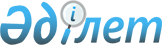 "Баянауыл ауданының жұмыспен қамту және әлеуметтік бағдарламалар бөлімі" мемлекеттік мекемесінің мемлекеттік қызмет регламенттерін бекіту туралы
					
			Күшін жойған
			
			
		
					Павлодар облысы Баянауыл аудандық әкімдігінің 2011 жылғы 27 желтоқсандағы N 287/12 қаулысы. Павлодар облысының Әділет департаментінде 2012 жылғы 25 қаңтарда N 12-5-99 тіркелді. Күші жойылды - Павлодар облысы Баянауыл аудандық әкімдігінің 2012 жылғы 13 сәуірдегі N 101/4 қаулысымен      Ескерту. Күші жойылды - Павлодар облысы Баянауыл аудандық әкімдігінің 2012.04.13 N 101/4 қаулысымен.

      Қазақстан Республикасының 2000 жылғы 27 қарашадағы "Әкімшілік рәсімдер туралы" Заңының 9-1-бабына және Қазақстан Республикасы Үкіметінің 2010 жылғы 20 шілдедегі N 745 "Жеке және заңды тұлғаларға көрсетілетін мемлекеттік қызметтер тізілімін бекіту туралы" қаулысына сәйкес, Баянауыл ауданының әкімдігі ҚАУЛЫ ЕТЕДІ:



      1. Қоса берілген:



      1) "Жұмыссыз азаматтарды тіркеу және есепке қою" мемлекеттік қызмет регламенті;



      2) "Жұмыссыз азаматтарға анықтама беру" мемлекеттік қызмет регламенті;



      3) "Жергiлiктi өкiлді органдардың шешiмдерi бойынша мұқтаж азаматтардың жекелеген санаттарына әлеуметтiк көмек тағайындау және төлеу" мемлекеттік қызмет регламенті;



      4) "Мемлекеттік атаулы әлеуметтік көмек тағайындау" мемлекеттік қызмет регламенті;



      5) "18 жасқа дейінгі балалары бар отбасыларға мемлекеттік жәрдемақылар тағайындау" мемлекеттік қызмет регламенті;



      6) "Үйде оқитын және тәрбиеленетін мүгедек балаларды материалдық қамтамасыз ету үшін құжаттар ресімдеу" мемлекеттік қызмет регламенті;



      7) "Мүгедектерге протездік-ортопедиялық көмек ұсыну үшін оларға құжаттарды ресімдеу" мемлекеттік қызмет регламенті;



      8) "Мүгедектерді сурдо-тифлотехникалық құралдармен және міндетті гигиеналық құралдармен қамтамасыз ету үшін оларға құжаттарды ресімдеу" мемлекеттік қызмет регламенті;



      9) "Мемлекеттiк бюджет қаражаты есебінен қызмет көрсететін мемлекеттiк және мемлекеттік емес медициналық-әлеуметтiк мекемелерде (ұйымдарда) әлеуметтiк қызмет көрсетуге арналған құжаттарды ресiмдеу" мемлекеттік қызмет регламенті;



      10) "Қозғалуға қиындығы бар бiрiншi топтағы мүгедектерге жеке көмекшiнiң және есту бойынша мүгедектерге қолмен көрсететiн тiл маманының қызметтерiн ұсыну үшiн мүгедектерге құжаттарды ресiмдеу" мемлекеттік қызмет регламенті;



      11) "Мүгедектерге кресло-арбаларды беру үшін оларға құжаттарды ресімдеу" мемлекеттік қызмет регламенті;



      12) "Мүгедектерге санаторий-курорттық емдеумен қамтамасыз ету үшін оларға құжаттарды ресімдеу" мемлекеттік қызмет регламенті;



      13) "Жалғызілікті, жалғыз тұратын қарттарға, бөгде адамның күтіміне және жәрдеміне мұқтаж мүгедектерге және мүгедек балаларға үйде әлеуметтік қызмет көрсетуге құжаттарды ресімдеу" мемлекеттік қызмет регламенті;



      14) "Семей ядролық сынақ полигонында ядролық санақтардың салдарынан зардап шеккен азаматтарды тіркеу және есепке алу" мемлекеттік қызмет регламенті бекітілсін.



      2. Жұмыспен қамту және әлеуметтік бағдарламалар бөліміне мемлекеттік қызметті уақытылы, сапалы көрсетуді қамтамасыз етсін.



      3. Осы қаулының орындалуын бақылау аудан әкімінің орынбасары Б. К. Тоғжігітоваға жүктелсін.



      4. Осы қаулы алғаш ресми жарияланғаннан кейін күнтізбелік он күн өткен соң қолданысқа енгізіледі.      Аудан әкімі                                Е. Әйткенов

Баянауыл ауданы әкімдігінің

2011 жылғы 27 желтоқсандағы

N 287/12 қаулысымен    

бекітілді           

"Жұмыссыз азаматтарды тiркеу және есепке қою"

мемлекеттік қызмет РЕГЛАМЕНТІ 

1. Жалпы ережелер

      1. Мемлекеттік қызметтің атауы: "Жұмыссыздарды тіркеу және есепке қою" (бұдан әрі – мемлекеттік қызмет).



      2. Көрсетілетін мемлекеттік қызметтің нысаны: автоматтандырылмаған.



      3. Мемлекеттік қызмет Қазақстан Республикасының 2011 жылғы 07 сәуірдегі N 394 қаулысымен бекітілген "Жұмыссыз азаматтарды тiркеу және есепке қою" мемлекеттік қызмет стандарты негізінде көрсетіледі (бұдан әрі - стандарт).



      4. Мемлекеттік қызмет: "Баянауыл ауданының жұмыспен қамту және әлеуметтік бағдарламалар бөлімі" мемлекеттік мекемесімен көрсетіледі (бұдан әрі – бөлім).

      Мемлекеттік қызмет көрсету орны: Павлодар облысы, Баянауыл ауданы, Баянауыл ауылы, Сәтбаев көшесі 49, телефон: 91481, жұмыс уақыты сағат 9.00-ден 18.30-ге дейін, 13.00-ден 14.30-ге дейін түскі үзіліспен, демалыс күндері сенбі, жексенбі.



      5. Мемлекеттік қызмет көрсету нәтижесі электронды түрде жұмыссыз ретінде тіркеу және есепке қою не қызмет көрсетуден бас тарту туралы дәлелді жауап (стандарттың 2 косымшасындағы үлгіге сәйкес) болып табылады.



      6. Мемлекеттік қызмет көрсету мерзімі: тұтынушы қажетті құжаттарды тапсырған сәттен бастап он күнтізбелік күнінен кешіктірілмейді.

      Тұтынушы өтініш берген күні сол жерде көрсетілетін мемлекеттік қызметті алуға дейін күтудің шекті ең көп уақыты бір өтініш берушіге қызмет көрсетуге 15 минуттан есептегенде кезектегі адамдардың санына байланысты болады. Тұтынушы өтініш берген күні сол жерде көрсетілетін мемлекеттік қызметті алушыға қызмет көрсетудің рұқсат берілген ең көп уақыты 15 минуттан аспайды. 

2. Мемлекеттік қызмет көрсету үдерісіндегі

іс-әрекет (өзара іс-қимыл) тәртібін сипаттау

      7. Беріліп отырған мемлекеттік қызметті алу үшін тұтынушыға стандарттың 11-тармағында белгіленген тізімдегі құжаттарды тапсыру қажет.

      Барлық қажетті құжаттарды тапсырғаннан кейін уәкілетті органда тұтынушыға тіркелеген және мемлекеттік қызметті алу уақыты, және құжаттарды қабылдаған жауапты тұлғанының тегі, аты-жөні көрсетілген талон беріледі.



      8. Бөлім мемлекеттік қызметті көрсетуден стандарттың 16 тармағында көрсетілген жағдайда бас тартуы мүмкін.



      9. Ақпараттық қауіпсіздікке қойылатын талаптар: тұтынушы құжаттарының қорғалуы және ақпараттын құпия сақталуы қамтамасыз етіледі.



      10. Мемлекеттік қызмет көрсету үдерісіне қатысатын құрылымдық-функционалдық бірліктер (бұдан әрі - ҚФБ) бөлімге өтініш білдірген кезде:

      1) жұмыссыздарды тіркеу және есепке қою маманы;

      2) жұмыс іздеп жүрген адамды, жұмыссыздар санатына қоятын комиссия.



      11. Осы регламенттің 1-қосымшасында ҚФБ іс-әрекетінің реті көрсетілген.



      12. Осы регламенттің 2-қосымшасында ҚФБ іс-әрекеттердің өзара байланысты көрсетілген сызба келтірілген. 

3. Мемлекеттік қызмет көрсететін

лауазымды тұлғалардың жауапкершілігі

      13. Мемлекеттік қызметті көрсету тәртібін бұзған лауазымды тұлғалар Қазақстан Республикасы заңдарымен белгіленген жауапқа тартылады.

Жұмыссыз азаматтарды тiркеу

және есепке қою мемлекеттік

қызмет регламентіне    

1 қосымша        

(ҚФБ) іс-әрекеттерінің сипаттамасы

Жұмыссыз азаматтарды тiркеу

және есепке қою мемлекеттік

қызмет регламентіне    

2 қосымша        

ҚФБ іс-әрекеттердің өзара байланысты көрсетілген сызбанұсқас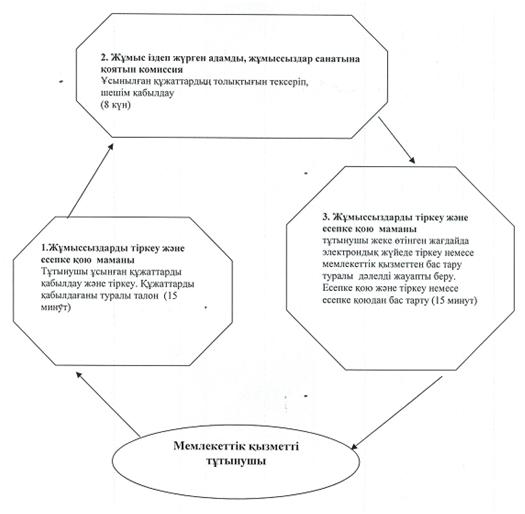 

Баянауыл ауданы әкімдігінің

2011 жылғы 27 желтоқсандағы

N 287/12 қаулысымен    

бекітілді           

"Жұмыссыз азаматтарға анықтама беру"

мемлекеттік қызмет РЕГЛАМЕНТІ 

1. Жалпы ережелер

      1. Мемлекеттік қызметтің атауы: "Жұмыссыз азаматтарға анықтама беру" (бұдан әрі – мемлекеттік қызмет).



      2. Көрсетілетін мемлекеттік қызметтің нысаны: ішінара автоматтандырылған.



      3. Мемлекеттік қызмет Қазақстан Республикасының 2011 жылғы 07 сәуірдегі N 394 қаулысымен бекітілген "Жұмыссыз азаматтарға анықтама беру" мемлекеттік қызмет стандарты негізінде көрсетіледі (бұдан әрі - стандарт).



      4. Мемлекеттік қызмет:

      1) "Баянауыл ауданының жұмыспен қамту және әлеуметтік бағдарламалар бөлімі" мемлекеттік мекемесімен (бұдан әрі – бөлім) көрсетіледі.

      Мемлекеттік қызмет көрсету орны: Павлодар облысы, Баянауыл ауданы, Баянауыл ауылы, Сәтбаев көшесі 49, телефон: 91481, жұмыс уақыты сағат 9.00-ден 18.30-ге дейін, сағат 13.00-ден 14.30-ге дейін түскі үзіліспен, демалыс күндері - сенбі, жексенбі және мереке күндері;

      2) Баянауыл ауданындағы филиалы "Павлодар облысының халыққа қызмет көрсету орталығы" мемлекеттік мекемесімен (бұдан әрі -орталық) көрсетіледі.

      Мемлекеттік қызмет көрсетілетін орны: Павлодар облысы, Баянауыл ауданы, Баянауыл ауылы, Сәтбаев көшесі 49, телефон 92361, жұмыс уақыты сағат 9.00-ден 19.00-ге дейін түскі үзіліссіз, демалыс күні - жексенбі.



      5. Мемлекеттік қызмет көрсету нәтижесі жұмыссыз ретінде тіркеу туралы анықтама беру немесе қызмет көрсетуден бас тарту туралы дәлелді жауап болып табылады.



      6. Мемлекеттік қызмет көрсету мерзімі:

      1) бөлімге өтінген жағдайда, тұтынушы қажетті құжаттарды тапсырған сәттен бастап 10 минуттан кешіктірілмейді;

      Тұтынушы өтініш берген күні сол жерде көрсетілетін мемлекеттік қызметті алуға дейін күтудің ең көп уақыты (тіркеу, талонды алу кезінде, электрондық сұраныс бергеннен және өтінген сәттен бастап) - 10 минут.

      Тұтынушы өтініш берген күні сол жерде көрсетілетін мемлекеттік қызметті алушыға қызмет көрсетудің рұқсат берілген ең көп уақыты 10 минуттан аспайды.

      2) Мемлекеттік қызмет көрсетудің мерзімі тұтынушы орталыққа өтінген жағдайда қажетті құжаттарды тапсырған сәттен бастап үш жұмыс күнін (құжаттарды қабылдау мен беру күндері мемлекеттік қызмет көрсету мерзіміне жатпайды) құрайды.

      Қажетті құжаттарды тапсырған кезінде кезек күтудің рұқсат берілген ең көп уақыты – 30 минут.

      Тұтынушы өтініш берген күні сол жерде көрсетілетін мемлекеттік қызметті алуға дейін күтудің рұқсат берілген ең көп уақыты – 30 минут.

      Тұтынушы өтініш берген күні сол жерде көрсетілеін мемлекеттік қызметті алушыға қызмет көрсетудің рұқсат берілген ең көп уақыты – 30 минут. 

2. Мемлекеттік қызмет көрсету үдерісіндегі

іс-әрекет (өзара іс-қимыл) тәртібін сипаттау

      7. Беріліп отырған мемлекеттік қызметті алу үшін тұтынушыға стандарттың 11-тармағында белгіленген тізімдегі құжаттарды тапсыру қажет.



      8. Бөлім мемлекеттік қызметті көрсетуден Стандарттың 16-тармағында көрсетілген жағдайда бас тартуы мүмкін.



      9. Ақпараттық қауіпсіздікке қойылатын талаптар: тұтынушы құжаттарының қорғалуы және ақпараттын құпия сақталуын қамтамасыз етіледі.



      10. Мемлекеттік қызмет көрсету үдерісіне қатысатын құрылымдық-функционалдық бірліктер (бұдан әрі - ҚФБ) бөлімге өтініш білдірген кезде:

      1) жұмыссыздарды тіркеу және есепке қою маманы;

      2) жұмыспен қамту бөлімінің бастығы.



      11. Осы регламенттің 1-қосымшасында ҚФБ іс-әрекетінің реті көрсетілген.



      12. Осы регламенттін 2-қосымшасында ҚФБ іс-әрекеттердің өзара байланысты көрсетілген сызба келтірілген. 

3. Мемлекеттік қызмет көрсететін

лауазымды тұлғалардың жауапкершілігі

      13. Мемлекеттік қызметті көрсету тәртібін бұзған лауазымды тұлғалар Қазақстан Республикасының заңдарында белгіленген жауапқа тартылады.

"Жұмыссыз азаматтарға анықтама беру"

мемлекеттік қызмет регламентіне   

1-қосымша              

Құрылымдық-функционалдық бірліктері

(ҚФБ) іс-әрекеттерінің сипаттамасы

"Жұмыссыз азаматтарға анықтама беру"

мемлекеттік қызмет регламентіне   

2-қосымша              

ҚФБ іс-әрекеттердің өзара байланысты көрсетілген сызбанұсқасы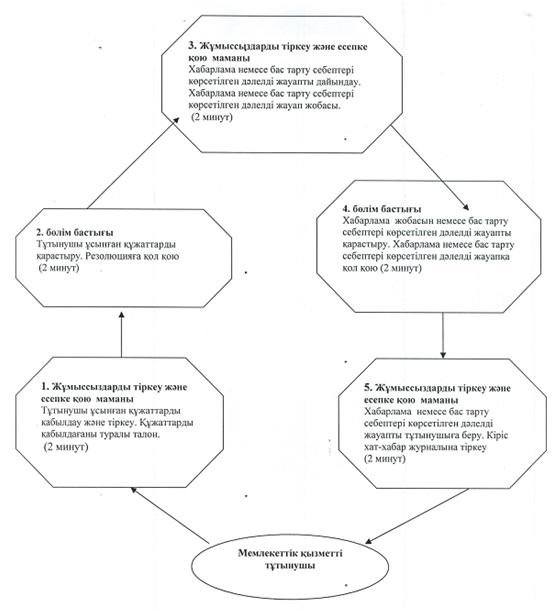 

Баянауыл ауданы әкімдігінің

2011 жылғы 27 желтоқсандағы

N 287/12 қаулысымен    

бекітілді           

"Жергiлiктi өкiлді органдардың шешiмдерi бойынша

мұқтаж азаматтардың жекелеген санаттарына

әлеуметтiк көмек тағайындау және төлеу"

мемлекеттік қызмет РЕГЛАМЕНТІ 

1. Жалпы ережелер

      1. Мемлекеттік қызметтің атауы: "Жергілікті өкілді органдардың шешімдері бойынша мұқтаж азаматтардың жекелеген санаттарына әлеуметтік көмек тағайындау және төлеу" (бұдан әрі – мемлекеттік қызмет).



      2. Мемлекеттік қызмет көрсетудің нысаны: ішінара автоматтандырылған.



      3. Мемлекеттік қызмет Қазақстан Республикасы Үкіметінің 2011 жылғы 7 сәуірдегі N 394 қаулысымен бекітілген "Жергілікті өкілді органдардың шешімдері бойынша мұқтаж азаматтардың жекелеген санаттарына әлеуметтік көмек тағайындау және төлеу" мемлекеттік қызмет стандарты (одан әрі - стандарт) негізінде көрсетіледі.



      4. Мемлекеттік қызмет "Баянауыл ауданының жұмыспен қамту және әлеуметтік бағдарламалар бөлімі" мемлекеттік мекемесімен (одан әрі – бөлім) көрсетіледі.

      Мемлекеттік қызмет көрсетілетін орын:

      Павлодар облысы, Баянауыл ауданы, Баянауыл ауылы, Сәтбаев көшесі 49, телефон: 91481, демалыс (сенбі, жексенбі) және мереке күндері, сағат 13.00-ден 14.30-ге дейін түскі үзіліспен, күн сайын сағат 9.00-ден 18.30-ге дейін.



      5. Мемлекеттік қызметті аяқтау нысаны болып әлеуметтік көмекті тағайындау туралы хабарлама немесе қағаз жеткізгіштегі мемлекеттік қызметті көрсетуден бас тарту себебі көрсетілген дәлелді жауап болып табылады.



      6. Мемлекеттік қызмет көрсету уақыты тұтынушы құжаттарды тапсырғаннан кейін он бес күнтізбелік күн ішінде. Тұтынушының өтініш берген күні мемлекеттік қызметті алу үшін (талон алу үшін) күтудің ең көп уақыты 30 минуттан аспайды. Тұтынушының өтініш берген күні мемлекеттік қызметті көрсетудегі ең көп уақыты 15 минуттан аспайды. 

2. Мемлекеттік қызметті көрсету барысында

іс-қимылдардың (өзара әрекеттерінің) сипаттамасы

      7. Бұл мемлекеттік қызметті алу үшін аудан мәслихатының шешімінде көрсетілген керекті құжаттарды ұсыну керек.

      Барлық қажетті құжаттарды тапсырғаннан кейін уәкілетті органда тұтынушыға тіркелген және мемлекеттік қызметті алу уақыты, және құжаттарды қабылдаған жауапты тұлғанының тегі, аты-жөні көрсетілген талон беріледі.



      8. Бөлім Стандарттың 16 тармағында көрсетілген жағдайда мемлекеттік қызмет көрсетуден бас тартады.



      9. Ақпараттық қауіпсіздік талаптары: тұтынушының құжаттарында көрсетілген ақпараттың сақтау, қорғау және құпиялығын сақтауды қамтамасыз ету.



      10. Бөлімге жүгінген кезде мемлекеттік қызметті көрсету барысына қатысатын құрылымдық-функционалдық бірліктер (одан әрі - ҚФБ):

      1) жұмыспен қамту және әлеуметтік бағдарламалар бөлімінің есеп бойынша маманы;

      2) жұмыспен қамту және әлеуметтік бағдарламалар бөлімінің бастығы.



      11. ҚФБ-ның іс-әрекеттерінің тізбектілігі осы регламенттің 1 қосымшасында көрсетілген.



      12. ҚФБ-ның және іс-әрекеттердің тізбектілігінің өзара әрекеттерінің сызбанұсқасы осы регламенттің 2 қосымшасында көрсетілген. 

3. Мемлекеттік қызметті көрсететін

лауазымды тұлғалардың жауапкершілігі

      13. Мемлекеттік қызметті көрсету тәртібін бұзған лауазымды тұлға Қазақстан Республикасының заңдарына бойынша жауапқа тартылады.

"Жергілікті өкілді органдардың шешімдері 

бойынша мұқтаж азаматтардың жекелеген   

санаттарына әлеуметтік көмек тағайындау  

және төлеу" мемлекеттік қызмет регламентіне

1 қосымша               

Құрылымдық-функционалдық бірліктері

(ҚФБ) іс-әрекеттерінің тізбектілігі

"Жергілікті өкілді органдардың шешімдері 

бойынша мұқтаж азаматтардың жекелеген   

санаттарына әлеуметтік көмек тағайындау  

және төлеу" мемлекеттік қызмет регламентіне

2 қосымша               

Құрылымдық-функционалдық бірліктері (ҚФБ) іс-әрекеттердің

тізбектілігінің өзара әрекеттерінің сызбанұсқасы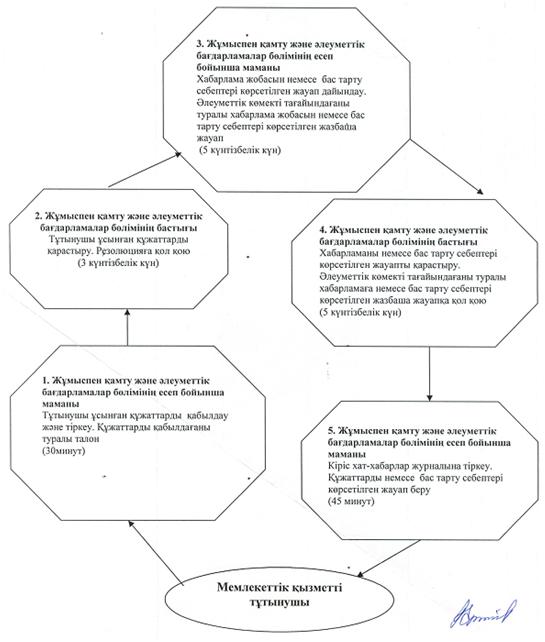 

Баянауыл ауданы әкімдігінің

2011 жылғы 27 желтоқсандағы

N 287/12 қаулысымен    

бекітілді           

"Мемлекеттік атаулы әлеуметтік көмек тағайындау"

мемлекеттік қызмет РЕГЛАМЕНТІ 

1. Жалпы ережелер

      1. Мемлекеттік қызметтің атауы: "Мемлекеттік атаулы әлеуметтік көмек тағайындау" (бұдан әрі – мемлекеттік қызмет).



      2. Мемлекеттік қызмет көрсетудің нысаны: ішінара автоматтандырылған.



      3. Мемлекеттік қызмет Қазақстан Республикасы Үкіметінің 2011 жылғы 7 сәуірдегі N 394 қаулысымен бекітілген "Мемлекеттік атаулы әлеуметтік көмек тағайындау" мемлекеттік қызмет стандарты (бұдан әрі - стандарт) негізінде көрсетіледі.



      4. Мемлекеттік қызмет:

      1) "Баянауыл ауданының жұмыспен қамту және әлеуметтік бағдарламалар бөлімі" мемлекеттік мекемесімен (бұдан әрі – бөлім) көрсетіледі.

      Мемлекеттік қызмет көрсетілетін орын келесі мекен жайда орналасқан:

      Павлодар облысы, Баянауыл ауданы, Баянауыл ауылы, Сәтбаев көшесі 49, телефон: 91481, демалыс (сенбі, жексенбі) және мереке күндері, сағат 13.00-ден 14.30-ге дейін түскі үзіліспен, күн сайын сағат 9.00-ден 18.30-ге дейін;

      2) осы регламенттің 3-қосымшасына сәйкес тұрғын орны бойынша селолық округ әкіміне жүгінген кезде көрсетіледі.



      5. Мемлекеттік қызметті аяқтау нысаны болып тұтынушыға мемлекеттік атаулы әлеуметтік көмекті тағайындау туралы хабарлама не қызмет көрсетуден бас тарту туралы қағаз жеткізгіштегі дәлелді жауап болып табылады.



      6. Тұтынушы қажетті құжаттарды тапсырғаннан кейін мемлекеттік қызмет көрсету мерзімдері:

      бөлімге жүгінген кезде – он күнтізбелік күн ішінде;

      тұрғылықты орны бойынша селолық округ әкіміне – отыз күнтізбелік күннен аспайды.

      Тұтынушы өтініш берген күні сол жерде көрсетілетін мемлекеттік қызметті алуға дейін күтудің жол берілетін ең көп уақыты кезектегі адамдар санына сәйкес бір тұтынушыға қызмет көрсетуге 15 минут;

      Тұтынушының мемлекеттік қызмет көрсетуге өтініш берген күні қызмет көрсету максималды уақыты - 15 минуттан аспайды. 

2. Мемлекеттік қызметті көрсету

барысында іс-қимылдардың сипаттамасы

      7. Мемлекеттік қызметті көрсету тәртібі: барлық қажетті құжаттарды тапсырғаннан кейін тұтынушыға тіркелеген және мемлекеттік қызметті алу уақыты, және құжаттарды қабылдаған жауапты тұлғанының тегі, аты-жөні көрсетілген талон беріледі.



      8. Жұмыспен қамту және әлеуметтік бағдарламалар бөлімі мемлекеттік қызметті көрсетуден Стандарттың 16 тармағында көрсетілген жағдайда бас тартуы мүмкін.



      9. Мемлекеттік қызметті көрсету барысына қатысатын құрылымдық-функционалдық бірліктер (бұдан әрі - ҚФБ):

      1) МАӘК тағайындау және төлеу бойынша бас маман;

      2) жұмыспен қамту және әлеуметтік бағдарламалар бөлімінің бастығы.



      10. Орындалу уақыттары көрсетілген әрбір ҚФБ-ның қарапайым іс-әрекеттерінің (тәртібінің, міндетінің, мәмілелерінің) тізбектілігі осы регламенттің 1 қосымшасында көрсетілген.



      11. ҚФБ-ның және іс-әрекеттердің тізбектілігінің өзара әрекеттерінің сызбанұсқасы осы регламенттің 2 қосымшасында көрсетілген. 

3. Мемлекеттік қызметті көрсететін

лауазымды тұлғалардың жауапкершілігі

      12. Мемлекеттік қызметті көрсету тәртібін бұзған лауазымды тұлғалар Қазақстан Республикасының заңдарына бойынша жауапқа тартылады.

"Мемлекеттік атаулы әлеуметтік

көмек тағайындау"      

мемлекеттік қызмет регламентіне

1 қосымша            

1 Кесте. Құрылымдық-функционалдық бірліктері

(ҚФБ) іс-әрекеттерінің сипаттамасы      1) Жұмыспен қамту және әлеуметтік бағдарламалар бөліміне өтінген кезде 2 Кесте. Құрылымдық-функционалдық бірліктері

(ҚФБ) іс-әрекеттерінің сипаттамасы      2) Ауылдық округ әкіміне өтінген кезде мемлекеттік қызметті көрсету

"Мемлекеттік атаулы әлеуметтік

көмек тағайындау"      

мемлекеттік қызмет регламентіне

2 қосымша           

      а) Жұмыспен қамту және әлеуметтік бағдарламалар бөліміне өтінген кезде мемлекеттік қызметті көрсету сызбанұсқасы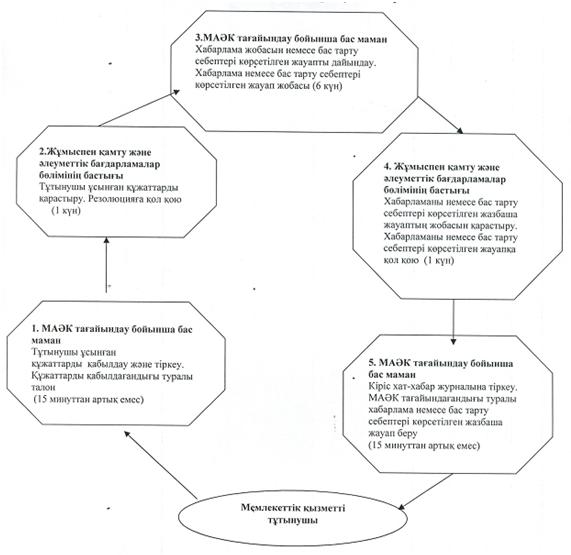       б) Селолық округ әкіміне өтінген кезде мемлекеттік қызметті көрсету сызбанұсқасы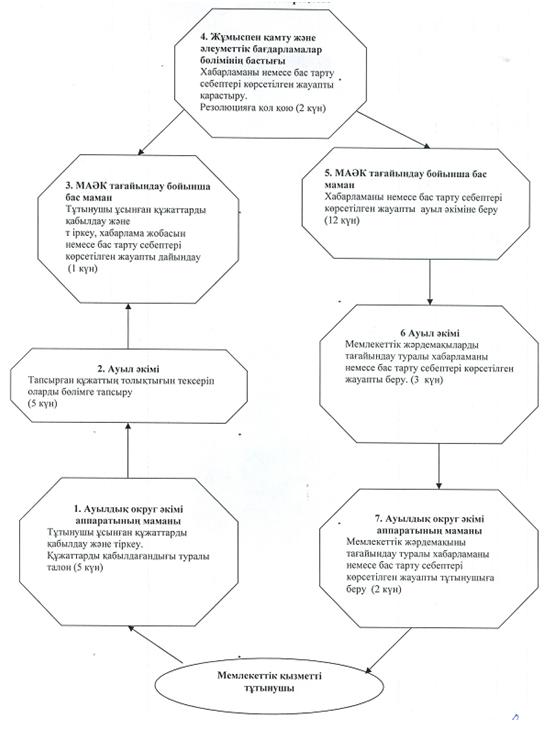 

"Мемлекеттік атаулы әлеуметтік

көмек тағайындау"      

мемлекеттік қызмет регламентіне

3 қосымша           

Баянауыл ауданы әкімдігінің

2011 жылғы 27 желтоқсандағы

N 287/12 қаулысымен    

бекітілді           

"18 жасқа дейiнгі балалары бар отбасыларға мемлекеттік

жәрдемақылар тағайындау" мемлекеттік қызмет РЕГЛАМЕНТІ 

1. Жалпы ережелер

      1. Мемлекеттік қызметтің атауы: "18 жасқа дейінгі балалары бар отбасыларға мемлекеттік жәрдемақылар тағайындау" (бұдан әрі – мемлекеттік қызмет).



      2. Көрсетілетін мемлекеттік қызметтің нысаны: ішінара автоматтандырылған.



      3. Мемлекеттік қызмет Қазақстан Республикасының 2011 жылғы 07 сәуірдегі N 394 қаулысымен бекітілген "18 жасқа дейінгі балалары бар отбасыларға мемлекеттік жәрдемақылар тағайындау" мемлекеттік қызмет стандарты негізінде жүзеге асырылады (бұдан әрі - стандарт).



      4. Мемлекеттік қызмет:

      1) "Баянауыл ауданының жұмыспен қамту және әлеуметтік бағдарламалар бөлімі" мемлекеттік мекемесімен (бұдан әрі - бөлім) көрсетіледі. Мемлекеттік қызмет көрсету орны: Павлодар облысы, Баянауыл ауданы, Баянауыл ауылы, Сәтбаев көшесі 49, телефон: 91481, демалыс (сенбі, жексенбі) және мереке күндері, сағат 13.00-ден 14.30-ге дейін түскі үзіліспен, күн сайын сағат 9.00-ден 18.30-ге дейін;

      2) Регламенттің 3-қосымшасында көрсетілген мекен-жайы бойынша азаматттардың ауылдық округінің әкіміне өтіну;

      3) Баянауыл ауданындағы филиалы "Павлодар облысының халыққа қызмет көрсету орталығы" мемлекеттік мекемесімен (бұдан әрі -орталық) көрсеіледі.

      Мемлекеттік қызмет көрсетілетін орны: Павлодар облысы, Баянауыл ауданы, Баянауыл ауылы, Сәтбаев көшесі 49, телефон 92361, жұмыс уақыты сағат 9.00-ден 19.00-ге дейін түскі үзіліссіз, демалыс күні - жексенбі.



      5. Мемлекеттік қызмет көрсету нәтижесі 18 жасқа дейінгі балалары бар отбасыларға мемлекеттік жәрдемақылар тағайындау туралы хабарлама не қызмет көрсетуден бас тарту туралы қағаз жеткізгіштегі дәлелді жауап болып табылады.



      6. Мемлекеттік қызмет көрсету мерзімі:

      1) бөлімге өтінген жағдайда, тұтынушы қажетті құжаттарды тапсырған сәттен бастап он жұмыс күнінен кешіктірілмейді;

      2) Ауылдық округінің әкіміне өтіну - отыз күнтізбелік күн;

      3) орталыққа өтінген жағдайда – он күнтізбелік күн ішінде (құжаттарды қабылдау мен беру күндері мемлекеттік қызмет көрсету мерзіміне жатпайды).

      Өтініш беруші өтініш берген күні сол жерде көрсетілетін мемлекеттік қызметті алуға дейін күтудің рұқсат берілген ең көп уақыты кезектегі адамдар санына байланысты уәкілетті орган мен ауылдық округте – 15 минут, орталықта – 30 минут.

      Өтініш беруші өтініш берген күні сол жерде көрсетілетін мемлекеттік қызметті алушыға қызмет көрсетудің рұқсат берілген ең көп уақыты өкілетті органда 15 минут, ауылдық округінің әкімінде 30 минут. 

2. Мемлекеттік қызмет көрсету үдерісіндегі

іс-әрекет (өзара іс-қимыл) тәртібін сипаттау

      7. Мемлекеттік қызмет көрсетілу тәртібі: өтініш кіріс журналының хат-хабарында өтініш түскен күннен бастап тіркеледі:

      1) бөлімге немесе ауылдық округінің әкіміне өтініш білдірген кезде - барлық құжаттарды алғаны туралы талон, тұтынушының мемлекеттік қызметті алатын күні көрсетіледі; құжаттарды қабылдап алған жауапты тұлғаның тегі, аты және әкесінің аты көрсетіледі;

      2) орталықта толық құжаттардың алынғаны туралы қолхат.



      8. Бөлім мемлекеттік қызметті көрсетуден стандарттың 16 тармағында көрсетілген жағдайда бас тартуы мүмкін.



      9. Мемлекеттік қызметті көрсету барысына қатысатын құрылымдық-функционалдық бірліктер (одан әрі - ҚФБ):

      1) мемлекеттік жәрдемақылар тағайындайтын бас маман;

      2) жұмыспен қамту және әлеуметтік бағдарламалар бөлімінің бастығы.



      10. ҚФБ-ның іс-әрекеттерінің тізбектілігі осы регламенттің 1 қосымшасында көрсетілген.



      11. ҚФБ-ның және іс әрекеттердің тізбектілігінің өзара әрекеттерінің сызбанұсқасы осы регламенттің 2 қосымшасында көрсетілген. 

3. Мемлекеттік қызмет көрсететін

лауазымды тұлғалардың жауапкершілігі

      12. Мемлекеттік қызметті көрсету тәртібін бұзған лауазымды тұлғалар Қазақстан Республикасының заңдарында белгіленген жауапқа тартылады.

"18 жасқа дейінгі балалары бар отбасыларға

мемлекеттік жәрдемақылар тағайындау"   

мемлекеттік қызмет регламентіне      

1 қосымша               

1 Кесте. Құрылымдық-функционалдық бірліктері

(ҚФБ) іс-әрекеттерінің сипаттамасы      1) Бөлімге өтінген жағдайда 2 Кесте. Құрылымдық-функционалдық бірліктері

(ҚФБ) іс-әрекеттерінің сипаттамасы      2) Ауылдық округ әкіміне өтінген кезде мемлекеттік қызметті көрсету

"18 жасқа дейінгі балалары бар отбасыларға

мемлекеттік жәрдемақылар тағайындау"   

мемлекеттік қызмет регламентіне      

2 қосымша                    а) бөлімге өтінген кезде мемлекеттік қызметті көрсету сызбанұсқасы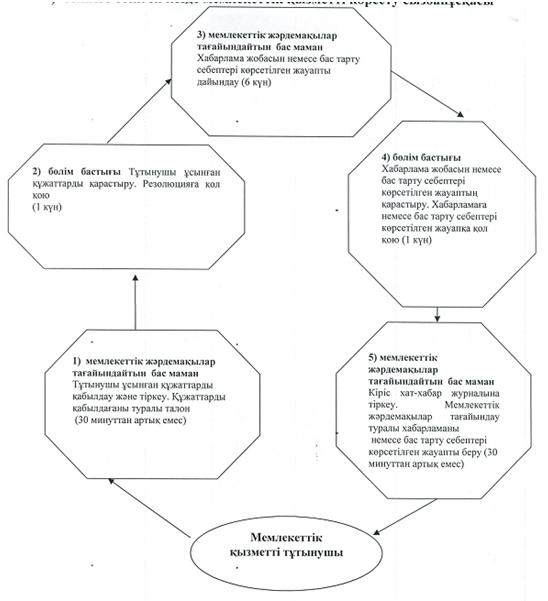       б) Ауылдық округ әкіміне өтінген кезде мемлекеттік қызметті көрсету сызбанұсқасы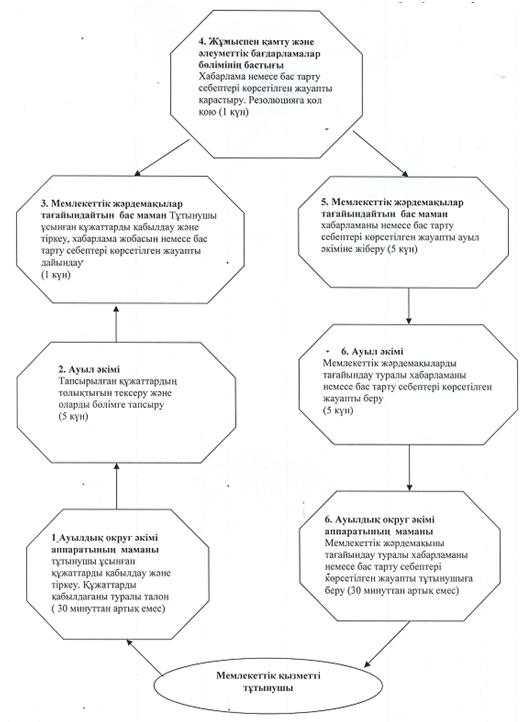 

"18 жасқа дейінгі балалары бар отбасыларға

мемлекеттік жәрдемақылар тағайындау"   

мемлекеттік қызмет регламентіне      

3 қосымша              

Баянауыл ауданы әкімдігінің

2011 жылғы 27 желтоқсандағы

N 287/12 қаулысымен    

бекітілді           

"Үйде оқитын және тәрбиеленетін мүгедек балаларды

материалдық қамтамасыз ету үшін құжаттарды ресімдеу"

мемлекеттік қызмет РЕГЛАМЕНТІ 

1. Жалпы ережелер

      1. Мемлекеттік қызметтің атауы: "Үйде оқитын және тәрбиеленетін мүгедек балаларды материалдық қамтамасыз ету үшін құжаттарды ресімдеу" (бұдан әрі – мемлекеттік қызмет).



      2. Мемлекеттік қызмет көрсетудің нысаны: ішінара автоматтандырылған.



      3. Мемлекеттік қызмет Қазақстан Республикасы Үкіметінің 2011 жылғы 7 сәуірдегі N 394 қаулысымен бекітілген "Үйде оқитын және тәрбиеленетін мүгедек балаларды материалдық қамтамасыз ету үшін құжаттарды ресімдеу туралы" мемлекеттік қызмет стандарты (одан әрі- стандарт) негізінде көрсетіледі.



      4. Мемлекеттік қызмет "Баянауыл ауданының жұмыспен қамту және әлеуметтік бағдарламалар бөлімі" мемлекеттік мекемесімен (одан әрі – бөлім) көрсетіледі.

      Мемлекеттік қызмет көрсетілетін орын: Павлодар облысы, Баянауыл ауданы, Баянауыл ауылы, Сәтбаев көшесі 49" телефон 91481, жұмыс уақыты сағат 9.00-ден 18.30-ға дейін, түскі үзіліс сағат 13.00-ден 14.30-ға дейін, демалыс күндері – сенбі, жексенбі.



      5. Мемлекеттік қызметті аяқтау нысаны болып тұтынушыға үйде оқитын және тәрбиеленетін мүгедек балаларды материалдық қамтамасыз ету үшін құжаттарды ресімдеу туралы хабарлама не қызмет көрсетуден бас тарту туралы қағаз жеткізгіштегі дәлелді жауап болып табылады.



      6. Мемлекеттік қызмет көрсету уақыты тұтынушы қажетті құжаттарды тапсырғаннан кейін он жұмыс күн ішінде.

      Тұтынушы өтініш берген күні сол жерде көрсетілетін мемлекеттік қызметті алуға дейінгі күтудің жол берілетін ең көп уақыты кезекте тұрған адамдарға байланысты бір тұтынушыга қызмет көрсету 15 минут.Тұтынушының мемлекеттік қызмет көрсетуге өтініш берген күні қызмет көрсету максималды уакыты - 15 минуттан артық емес. 

2. Мемлекеттік қызметті көрсету

барысында іс-қимылдардың сипаттамасы

      7. Бұл мемлекеттік қызметті алу үшін тұтынушы Стандарттың 11-тармағында көрсетілген керекті құжаттарды ұсыну керек.

      Барлық қажетті құжаттарды тапсырғаннан кейін мемлекеттік қызметті алу үшін тұтынушыға барлық құжаттарды қабылдағандығы туралы мемлекеттік қызметті алу мерзімі көрсетілген талон беріледі.



      8. Бөлім, Стандарттың 16 тармағында көрсетілген жағдайда мемлекеттік қызмет көрсетуден бас тартады.



      9. Ақпараттық қауіпсіздік талаптары: тұтынушының құжаттарында көрсетілген ақпараттың сақтау, қорғау және құпиялығын сақтауды қамтамасыз ету.



      10. Бөлімге жүгінген кезде мемлекеттік қызметті көрсету барысына қатысатын құрылымдық-функционалдық бірліктер (одан әрі - ҚФБ):

      1) әлеуметтік жұмыс бойынша маман;

      2) жұмыспен қамту және әлеуметтік бағдарламалар бөлімінің бастығы.



      11. ҚФБ-ның іс-әрекеттерінің тізбектілігі осы регламенттің 1 қосымшасында көрсетілген.



      12. ҚФБ-ның және іс-әрекеттердің тізбектілігінің өзара әрекеттерінің сызбанұсқасы осы регламенттің 2 қосымшасында көрсетілген. 

3. Мемлекеттік қызметті көрсететін

лауазымды тұлғалардың жауапкершілігі

      13. Мемлекеттік қызметті көрсету тәртібін бұзған лауазымды тұлғалар Қазақстан Республикасының заңдарына бойынша жауапқа тартылады.

"Үйде оқитын және тәрбиеленетін мүгедек

балаларды материалдық қамтамасыз   

ету үшін құжаттарды ресімдеу"      

мемлекеттік қызмет регламентіне    

1 қосымша               

Құрылымдық-функционалдық бірліктерінің

(ҚФБ) іс-әрекеттерінің сипаттамасы

"Үйде оқитын және тәрбиеленетін мүгедек

балаларды материалдық қамтамасыз   

ету үшін құжаттарды ресімдеу"      

мемлекеттік қызмет регламентіне    

2 қосымша               

ҚФБ-ның және іс-әрекеттердің тізбектілігінің

өзара әрекеттерінің сызбанұсқасы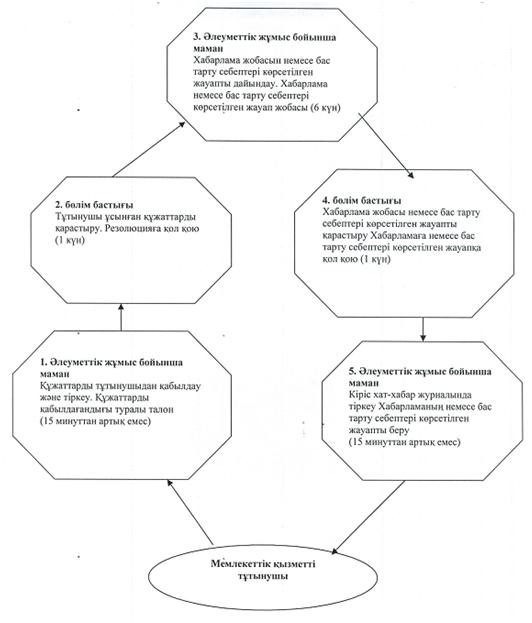 

Баянауыл ауданы әкімдігінің

2011 жылғы 27 желтоқсандағы

N 287/12 қаулысымен    

бекітілді           

"Мүгедектерге протездік-ортопедиялық көмек ұсыну үшін оларға

құжаттарды ресімдеу" мемлекеттік қызмет РЕГЛАМЕНТІ 

1. Жалпы ережелер

      1. Мемлекеттік қызметтің атауы: "Мүгедектерге протездік-ортопедиялық көмек ұсыну үшін оларға құжаттарды ресімдеу" (бұдан әрі – мемлекеттік қызмет).



      2. Көрсетілетін мемлекеттік қызметтің нысаны: автоматтандырылмаған.



      3. Мемлекеттік қызмет Қазақстан Республикасының 2011 жылғы 07 сәуірдегі N 394 қаулысымен бекітілген "Мүгедектерге протездік-ортопедиялық көмек ұсыну үшін оларға құжаттарды ресімдеу" мемлекеттік қызмет стандарты негізінде жүзеге асырылады (одан әрі - стандарт).



      4. Мемлекеттік қызмет:

      1) "Баянауыл ауданының жұмыспен қамту және әлеуметтік бағдарламалар бөлімі" мемлекеттік мекемесімен (одан әрі - бөлім) көрсетіледі.

      Мемлекеттік қызмет көрсету орны мына мекен жайы бойынша орналасқан: Павлодар облысы, Баянауыл ауданы, Баянауыл ауылы, Сәтбаев көшесі 49, телефон: 91481, демалыс (сенбі, жексенбі) және мереке күндері, сағат 13.00-ден 14.30-ге дейін түскі үзіліспен, күн сайын сағат 9.00-ден 18.30-ге дейін.

      2) Баянауыл ауданындағы филиалы "Павлодар облысының халыққа қызмет көрсету орталығы" мемлекеттік мекемесімен (одан әрі -орталық) көрсетіледі.

      Мемлекеттік қызмет көрсетілетін орны: Павлодар облысы, Баянауыл ауданы, Баянаул ауылы, Сәтбаев көшесі 49, телефон 92361, жұмыс уақыты сағат 9.00-ден 19.00-ге дейін түскі үзіліссіз, демалыс күні - жексенбі.



      5. Мемлекеттік қызмет көрсету нәтижесі мүгедектерге протездік-ортопедиялық көмек ұсыну үшін оларға құжаттарды ресімдеу туралы хабарлама немесе қызмет көрсетуден бас тарту туралы дәлелді жауап болып табылады.



      6. Мемлекеттік қызмет көрсету мерзімі тұтынушы қажетті құжаттарды тапсырған сәттен бастап:

      1) бөлімге жүгінген кезде - он жұмыс күні ішінде;

      2) орталыққа жүгінген кезде - он жұмыс күні ішінде (мемлекеттік қызметті көрсетуге құжаттарды қабылдау және беру күндері мемлекеттік қызмет көрсету уақытына кірмейді).

      Өтініш беруші өтініш берген күні сол жерде көрсетілетін мемлекеттік қызметті алуға дейін күтудің рұқсат берілген ең көп уақыты (талон алғанға дейін) 30 минуттан аспайды.

      Өтініш беруші өтініш берген күні сол жерде көрсетілетін мемлекеттік қызметті алушыға қызмет көрсетудің рұқсат берілген ең көп уақыты бөлімде 15 минут, 30 минут орталықта. 

2. Мемлекеттік қызмет көрсету үдерісіндегі

іс-әрекет (өзара іс-қимыл) тәртібін сипаттау

      7. Мемлекеттік қызметті алу үшін тұтынушы стандарттың 11-тармағында көрсетілген құжаттарды тапсыруы қажет.

      Барлық қажетті құжаттарды таспырғаннан кейін тұтынушыға беріледі:

      1) Бөлімге өтініш білдірген кезде – толық құжаттардың алынғаны туралы талон;

      2) Орталықта тіркеу және тұтынушының мемлекеттік қызметті алу күні және құжаттарды қабылдаған тұлғаның тегі, аты жөні көрсетілген қолхат.



      8. Бөлім мемлекеттік қызметті көрсетуден стандарттың 16-тармағында көрсетілген жағдайларда бас тартуы мүмкін.



      9. Ақпараттық қауіпсіздік талаптары: тұтынушының құжаттарында көрсетілген ақпараттың сақталуы, қорғалуы және құпиялығын қамтамасыз ету.



      10. Мемлекеттік қызмет көрсету үдерісіне қатысатын құрылымдық-функционалдық бірліктер (бұдан әрі - ҚФБ) бөлімге өтініш білдірген кезде:

      1) ҰОС ардагерлері және мүгедектермен жұмыс істейтін маман;

      2) Жұмыспен қамту және әлеуметтік бағдарламалар бөлімінің бастығы.



      11. ҚФБ-ның іс-әрекеттерінің тізбектілігі осы регламенттің 1 қосымшасында көрсетілген.



      12. ҚФБ-ның және іс-әрекеттердің тізбектілігінің өзара әрекеттерінің сызбанұсқасы осы регламенттің 2 қосымшасында көрсетілген. 

3. Мемлекеттік қызмет көрсететін

лауазымды тұлғалардың жауапкершілігі

      13. Мемлекеттік қызметті көрсету тәртібін бұзған лауазымды тұлғалар Қазақстан Республикасының заңдарымен қарастырылған жауапқа тартылады.

"Мүгедектерге протездік-ортопедиялық көмек

ұсыну үшін оларға құжаттарды ресімдеу"  

мемлекеттік қызмет регламентіне     

1 қосымша                  

Құрылымдық-функционалдық бірліктері

(ҚФБ) іс-әрекеттерінің тізбектілігі

"Мүгедектерге протездік-ортопедиялық көмек

ұсыну үшін оларға құжаттарды ресімдеу"  

мемлекеттік қызмет регламентіне     

2 қосымша                  

Құрылымдық-функционалдық бірліктері (ҚФБ) іс-әрекеттердің

тізбектілігінің өзара әрекеттерінің сызбанұсқасы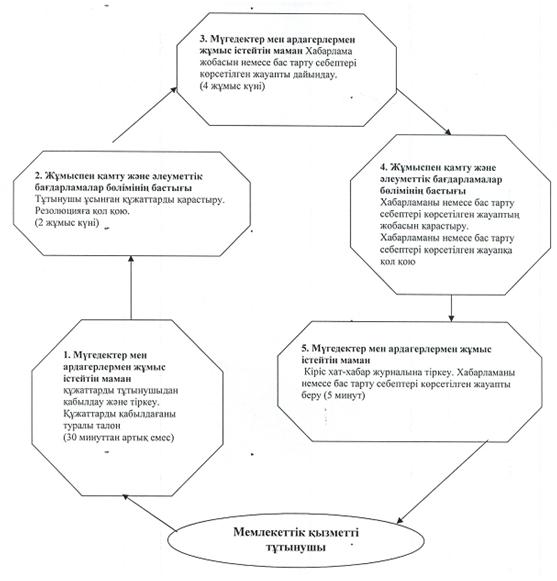 

Баянауыл ауданы әкімдігінің

2011 жылғы 27 желтоқсандағы

N 287/12 қаулысымен    

бекітілді           

"Мүгедектерді сурдо-тифлотехникалық құралдармен және

міндетті гигиеналық құралдармен қамтамасыз ету үшін оларға

құжаттарды ресімдеу" мемлекеттік қызмет РЕГЛАМЕНТІ 

1. Жалпы ережелер

      1. Мемлекеттік қызметтің атауы: "Мүгедектерді сурдо-тифлотехникалық және міндетті гигиеналық құралдармен қамтамасыз ету үшін оларға құжаттар ресімдеу" (бұдан әрі – мемлекеттік қызмет).



      2. Мемлекеттік қызмет көрсетудің нысаны: автоматтандырылмаған.



      3. Мемлекеттік қызмет Қазақстан Республикасы Үкіметінің 2011 жылғы 7 сәуірдегі N 394 қаулысымен бекітілген "Мүгедектерді сурдо-тифлотехникалық және міндетті гигиеналық құралдармен қамтамасыз ету үшін оларға құжаттар ресімдеу туралы" мемлекеттік қызмет стандарты (бұдан әрі - стандарт) негізінде көрсетіледі.



      4. Мемлекеттік қызмет:

      1) "Баянауыл ауданының жұмыспен қамту және әлеуметтік бағдарламалар бөлімі" мемлекеттік мекемесімен (одан әрі – бөлім) көрсетіледі.

      Павлодар облысы, Баянауыл ауданы, Баянауыл ауылы, Сәтбаев көшесі 49, телефон: 91481, демалыс (сенбі, жексенбі) және мереке күндері, сағат 13.00-ден 14.30-ге дейін түскі үзіліспен, күн сайын сағат 9.00-ден 18.30-ге дейін.

      2) Баянауыл ауданындағы филиалы "Павлодар облысының халыққа қызмет көрсету орталығы" мемлекеттік мекемесімен (бұдан әрі -орталық) көрсетіледі.

      Мемлекеттік қызмет көрсетілетін орын мына мекен жайда орналасқан: Павлодар облысы, Баянауыл ауданы, Баянауыл ауылы, Сәтбаев көшесі 49, телефон 92361, жұмыс уақыты сағат 9.00-ден 19.00-ға дейін, түскі үзіліссіз, демалыс күндері – жексенбі.



      5. Мемлекеттік қызметті аяқтау нысаны болып мүгедектерді сурдо-тифлотехникалық және міндетті гигиеналық құралдармен қамтамасыз ету үшін оларға құжаттар ресімдеу туралы хабарлама не қызмет көрсетуден бас тарту туралы қағаз жеткізгіште дәлелді жауап болып табылады.



      6. Тұтынушы қажетті құжаттарды тапсырғаннан кейін мемлекеттік қызмет көрсету мерзімі:

      бөлімге жүгінгенде – 10 жұмыс күн ішінде;

      орталық арқылы жүгінген кезде - 10 жұмыс күн ішінде (мемлекеттік қызметті көрсетуге құжаттарды қабылдау және беру күндері мемлекеттік қызмет көрсету уақытына кірмейді).

      Тұтынушы өтініш берген күні сол жерде көрсетілетін мемлекеттік қызметті (талонды алуға дейінгі) күтудің жол берілетін ең көп уақыты бір тұтынушыға қызмет көрсетуге 30 минуттан артық емес.

      Тұтынушының мемлекеттік қызмет көрсетуге өтініш берген күні уәкілетті органда қызмет көрсетудегі көп шекті уақыты - 15 минуттан артық емес, орталықта 30 минут. 

2. Мемлекеттік қызметті көрсету

барысында іс-қимылдардың сипаттамасы

      7. Бұл мемлекеттік қызметті алу үшін тұтынушы Стандарттың 11-тармағында көрсетілген қажетті құжаттарды ұсыну керек.

      Барлық қажетті құжаттарды тапсырғаннан кейін тұтынушыға:

      1) бөлімге жүгінген кезде - тұтынушыға тіркелген және мемлекеттік қызметті алу уақыты мен құжаттарды қабылдаған жауапты тұлғанының тегі, аты-жөні көрсетілген талон;

      2) орталыққа жүгінген кезде – барлық құжаттарды қабылдағаны туралы қолхат беріледі.



      8. Стандарттың 16-тармағында көрсетілген жағдайда жұмыспен қамту және әлеуметтік бағдарламалар бөлімі мемлекеттік қызмет көрсетуден бас тартуы мүмкін.



      9. Ақпараттық қауіпсіздік талаптары: тұтынушының құжаттарында көрсетілген ақпараттың сақталуы, қорғалуы және құпиялығын қамтамасыз ету.



      10. Бөлімге жүгінген кезде мемлекеттік қызметті көрсету барысына қатысатын құрылымдық-функционалдық бірліктер (одан әрі - ҚФБ):

      1) мүгедектер және ҰОС-ның ардагерлерімен жұмыс істеу маманы;

      2) жұмыспен қамту және әлеуметтік бағдарламалар бөлімінің бастығы.



      11. ҚФБ-ның іс-әрекеттерінің тізбектілігі осы регламенттің 1 қосымшасында көрсетілген.



      12. ҚФБ-ның және іс-әрекеттердің тізбектілігінің өзара әрекеттерінің сызбанұсқасы осы регламенттің 2 қосымшасында көрсетілген. 

3. Мемлекеттік қызметті көрсететін

лауазымды тұлғалардың жауапкершілігі

      13. Мемлекеттік қызметті көрсету тәртібін бұзған лауазымды тұлғалар Қазақстан Республикасының заңдарында белгіленген жауапқа тартылады.

"Мүгедектерді сурдо-тифлотехникалық және 

міндетті гигиеналық құралдармен қамтамасыз

ету үшін оларға құжаттар ресімдеу"    

мемлекеттік қызмет регламентіне      

1 қосымша                   

ҚФБ-ның іс-әрекеттерінің тізбектілігі

"Мүгедектерді сурдо-тифлотехникалық және 

міндетті гигиеналық құралдармен қамтамасыз

ету үшін оларға құжаттар ресімдеу"    

мемлекеттік қызмет регламентіне      

2 қосымша                   

ҚФБ-ның және іс-әрекеттердің тізбектілігінің

өзара әрекеттерінің сызбанұсқасы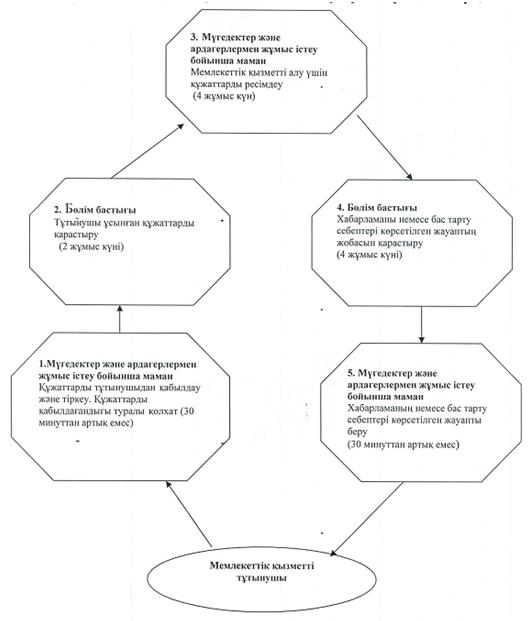 

Баянауыл ауданы әкімдігінің

2011 жылғы 27 желтоқсандағы

N 287/12 қаулысымен    

бекітілді           

"Мемлекеттiк бюджет қаражаты есебінен қызмет көрсететін

мемлекеттiк және мемлекеттік емес медициналық-әлеуметтiк

мекемелерде (ұйымдарда) әлеуметтiк қызмет көрсетуге

арналған құжаттарды ресiмдеу" мемлекеттік қызмет РЕГЛАМЕНТІ 

1. Жалпы ережелер

      1. Мемлекеттік қызметтің атауы: "Мемлекеттiк бюджет қаражаты есебінен қызмет көрсететін мемлекеттiк және мемлекеттік емес медициналық-әлеуметтiк мекемелерде (ұйымдарда) әлеуметтiк қызмет көрсетуге арналған құжаттарды ресiмдеу" (бұдан әрі – мемлекеттік қызмет).



      2. Мемлекеттік қызмет көрсетудің нысаны: автоматтандырылмаған.



      3. Мемлекеттік қызмет Қазақстан Республикасы Үкіметінің 2011 жылғы 7 сәуірдегі N 394 қаулысымен бекітілген "Мемлекеттік бюджет қаражаты есебінен қызмет көрсететін мемлекеттік және мемлекеттік емес медициналық-әлеуметтік мекемелерде (ұйымдарда) әлеуметтік қызмет көрсетуге арналған құжаттарды ресімдеу туралы" мемлекеттік қызмет стандарты (бұдан әрі - стандарт) негізінде көрсетіледі.



      4. Мемлекеттік қызмет "Баянауыл ауданының жұмыспен қамту және әлеуметтік бағдарламалар бөлімі" мемлекеттік мекемесімен (бұдан әрі – бөлім) көрсетіледі.

      Мемлекеттік қызмет көрсетілетін орын мына мекен жайда орналасқан: Павлодар облысы, Баянауыл ауданы, Баянауыл ауылы, Сәтбаев көшесі 49, телефон: 91481, демалыс (сенбі, жексенбі) және мереке күндері, сағат 13.00-ден 14.30-ге дейін түскі үзіліспен, күн сайын сағат 9.00-ден 18.30-ге дейін.

      2) Мемлекеттік қызмет баламалы негізінде Баянауыл ауданындағы филиалы "Павлодар облысының халыққа қызмет көрсету орталығы" мемлекеттік мекемесімен (бұдан әрі -орталық) көрсетіледі.

      Мемлекеттік қызмет көрсетілетін орын мына мекен жайда орналасқан: Павлодар облысы, Баянауыл ауданы, Баянауыл ауылы, Сәтбаев көшесі 49, телефон 92361, жұмыс уақыты сағат 9.00-ден 19.00-ге дейін, түскі үзіліссіз, демалыс күні – жексенбі.



      5. Мемлекеттік қызметті аяқтау нысаны болып тұтынушыға әлеуметтік көмек көрсетуге арналған құжаттарды ресімдеу туралы хабарлама (бұдан әрі - хабарлама) немесе қызмет көрсетуден бас тарту туралы дәлелді жауап болып табылады.



      6. Мемлекеттік қызметті көрсету мерзімі:

      1) тұтынушы бөлімге жүгінген кезде қажетті құжаттарды тапсырғаннан кейін он жеті жұмыс күні ішінде.

      Тұтынушы өтініш берген күні сол жерде көрсетілетін мемлекеттік қызметті (талонды) алуға дейінгі күтудің жол берілетін ең көп уақыты  30 минуттан аспайды.

      2) орталық арқылы жүгінген кезде он жеті жұмыс күні ішінде (мемлекеттік қызметті көрсетуге құжаттарды қабылдау және беру күндері мемлекеттік қызмет көрсету уақытына кірмейді).

      Тұтынушының мемлекеттік қызмет көрсетуге өтініш берген күні уәкілетті органда қызмет көрсету ең көп рұқсат етілген уақыты - 15 минуттан, орталықта 30 минуттан аспайды. 

3. Мемлекеттік қызметті көрсету барысында

іс-қимылдардың сипаттамасы

      7. Бұл мемлекеттік қызметті алу үшін тұтынушы Стандарттың 11-тармағында көрсетілген қажетті құжаттарды ұсыну керек.

      Барлық қажетті құжаттарды тапсырғаннан кейін тұтынушыға мемлекеттік қызметті алу уақыты көрсетілген, құжаттарды қабылдағаны туралы хабарлама беріледі.



      8. Стандарттың 16-тармағында көрсетілген жағдайда жұмыспен қамту және әлеуметтік бағдарламалар бөлімі мемлекеттік қызмет көрсетуден бас тартуы мүмкін.



      9. Ақпараттық қауіпсіздік талаптары: тұтынушының құжаттарында көрсетілген ақпараттың сақталуы, қорғалуы және құпиялығын қамтамасыз ету.



      10. Бөлімге жүгінген кезде мемлекеттік қызметті көрсету барысына қатысатын құрылымдық-функционалдық бірліктер (одан әрі - ҚФБ):

      1) әлеуметтік жұмыстар бойынша маман;

      2) жұмыспен қамту және әлеуметтік бағдарламалар бөлімінің бастығы.



      11. ҚФБ-ның іс-әрекеттерінің тізбектілігі осы регламенттің 1 қосымшасында көрсетілген.



      12. ҚФБ-ның және іс-әрекеттердің тізбектілігінің өзара байланысының сызбанұсқасы осы регламенттің 2 қосымшасында көрсетілген. 

4. Мемлекеттік қызметті көрсететін

лауазымды тұлғалардың жауапкершілігі

      13. Мемлекеттік қызметті көрсету тәртібін бұзған лауазымды тұлғалар Қазақстан Республикасының заңдарымен қарастырылған жауапқа тартылады.

"Мемлекеттік бюджет қаражаты есебінен  

қызмет көрсететін мемлекеттік және   

мемлекеттік емес медициналық-әлеуметтік 

мекемелерде (ұйымдарда) әлеуметтік қызмет

көрсетуге арналған құжаттарды ресімдеу" 

мемлекеттік қызмет регламентіне     

1 қосымша                 

Құрылымдық-функционалдық бірліктерінің

(ҚФБ) іс-әрекеттерінің тізбелігі

"Мемлекеттік бюджет қаражаты есебінен  

қызмет көрсететін мемлекеттік және   

мемлекеттік емес медициналық-әлеуметтік 

мекемелерде (ұйымдарда) әлеуметтік қызмет

көрсетуге арналған құжаттарды ресімдеу" 

мемлекеттік қызмет регламентіне     

2 қосымша                 

Құрылымдық-функционалдық бірліктерінің (ҚФБ) іс-әрекеттердің тізбектілігінің өзара байланысының сызбанұсқасы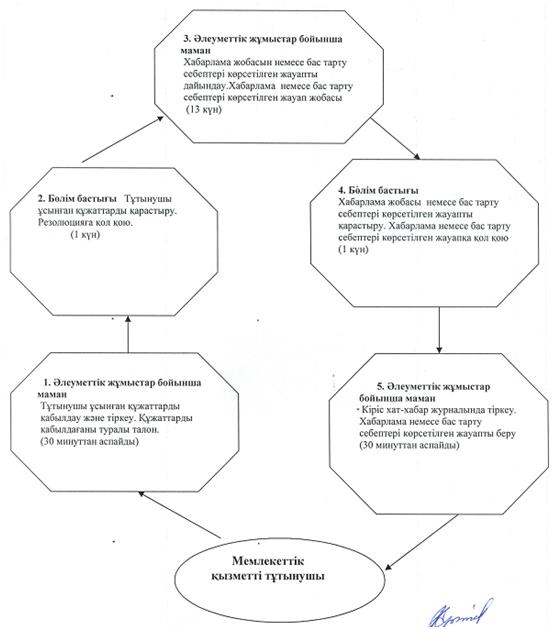 

Баянауыл ауданы әкімдігінің

2011 жылғы 27 желтоқсандағы

N 287/12 қаулысымен    

бекітілді           

"Қозғалуға қиындығы бар бірінші топтағы мүгедектерге

жеке көмекшінің және есту бойынша мүгедектерге қолмен

көрсететін тіл маманының қызметтерін ұсыну үшін мүгедектерге

құжаттарды ресімдеу" мемлекеттік қызмет РЕГЛАМЕНТІ 

1. Жалпы ережелер

      1. Мемлекеттік қызметтің атауы: "Қозғалуға қиындығы бар бірінші топтағы мүгедектерге жеке көмекшінің және есту бойынша мүгедектерге қолмен көрсететін тіл маманының қызметтерін ұсыну үшін мүгедектерге құжаттарды ресімдеу" (бұдан әрі – мемлекеттік қызмет).



      2. Мемлекеттік қызмет көрсетудің нысаны: ішінара автоматтандырылған.



      3. Мемлекеттік қызмет Қазақстан Республикасы Үкіметінің 2011 жылғы 7 сәуірдегі N 394 қаулысымен бекітілген "Қозғалуға қиындығы бар бірінші топтағы мүгедектерге жеке көмекшінің және есту бойынша мүгедектерге қолмен көрсететін тіл маманының қызметтерін ұсыну үшін мүгедектерге құжаттарды ресімдеу" мемлекеттік қызмет стандарты (бұдан әрі - стандарт) негізінде көрсетіледі.



      4. Мемлекеттік қызмет "Баянауыл ауданының жұмыспен қамту және әлеуметтік бағдарламалар бөлімі" мемлекеттік мекемесімен (бұдан әрі – бөлім) көрсетіледі.

      Павлодар облысы, Баянауыл ауданы, Баянауыл ауылы, Сәтбаев көшесі 49, телефон: 91481, демалыс (сенбі, жексенбі) және мереке күндері, сағат 13.00-ден 14.30-ге дейін түскі үзіліспен, күн сайын сағат 9.00-ден 18.30-ге дейін.



      5. Мемлекеттік қызметті аяқтау нысаны болып жүріп-тұруы қиын бірінші топтағы мүгедектерге жеке көмекшінің қызметін және естімейтіндігі бойынша мүгедектерге ымдау тілі маманының қызметін беру үшін мүгедектердің құжаттарын ресімдеу туралы хабарлама не қағаз жеткізгіштегі қызмет көрсетуден бас тарту туралы дәлелді жауап болып

табылады.



      6. Мемлекеттік қызмет көрсетудің мерзімі тұтынушы қажетті құжаттарды тапсырғаннан кейін он жұмыс күн ішінде. Тұтынушы өтініш берген күні сол жерде көрсетілетін мемлекеттік қызметті алуға дейінгі күтудің жол берілетін ең көп уақыты 15 минуттан аспайды. 

2. Мемлекеттік қызметті көрсету

барысында іс-қимылдардың сипаттамасы

      7. Бұл мемлекеттік қызметті алу үшін тұтынушы Стандарттың 11-тармағында көрсетілген қажетті құжаттардың тізімін ұсыну керек.

      Барлық қажетті құжаттарды тапсырғаннан кейін мемлекеттік қызметті алу үшін тұтынушыға барлық құжаттарды қабылдағандығы туралы талон беріледі.



      8. Жұмыспен қамту және әлеуметтік бағдарламалар бөлімі мемлекеттік қызмет көрсетуден Стандарттың 16 тармағында көрсетілген жағдайда бас тартуы мүмкін.



      9. Ақпараттық қауіпсіздік талаптары: тұтынушының құжаттарында көрсетілген ақпараттың сақталуы, қорғалуы және құпиялығын қамтамасыз ету.



      10. Бөлімге жүгінген кезде мемлекеттік қызметті көрсету барысына қатысатын құрылымдық-функционалдық бірліктер (одан әрі - ҚФБ):

      1) мүгедектер және ҰОС-ның ардагерлерімен жұмыс істеу маманы;

      2) жұмыспен қамту және әлеуметтік бағдарламалар бөлімінің бастығы.



      11. ҚФБ-ның іс-әрекеттерінің тізбектілігі осы регламенттің 1 қосымшасында көрсетілген.



      12. ҚФБ және іс-әрекеттер тізбектілігінің өзара байланысының сызбанұсқасы осы регламенттің 2 қосымшасында көрсетілген. 

3. Мемлекеттік қызметті көрсететін

лауазымды тұлғалардың жауапкершілігі

      13. Мемлекеттік қызметті көрсету тәртібін бұзған лауазымды тұлғалар Қазақстан Республикасы заңдарымен белгіленген жауапқа тартылады.

"Қозғалуға қиындығы бар бірінші топтағы

мүгедектерге жеке көмекшінің және есту

бойынша мүгедектерге қолмен көрсететін

тіл маманының қызметтерін ұсыну    

үшін мүгедектерге құжаттарды ресімдеу"

мемлекеттік қызмет регламентіне    

1 қосымша                

Құрылымдық-функционалдық бірліктері

(ҚФБ) іс-әрекеттерінің тізбектілігі

"Қозғалуға қиындығы бар бірінші топтағы

мүгедектерге жеке көмекшінің және есту

бойынша мүгедектерге қолмен көрсететін

тіл маманының қызметтерін ұсыну    

үшін мүгедектерге құжаттарды ресімдеу"

мемлекеттік қызмет регламентіне    

2 қосымша                

Құрылымдық-функционалдық бірліктері (ҚФБ) іс-әрекеттердің

тізбектілігінің өзара әрекеттерінің сызбанұсқасы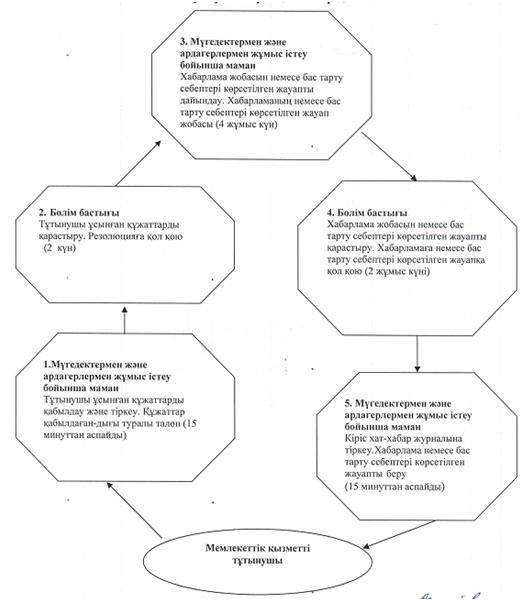 

Баянауыл ауданы әкімдігінің

2011 жылғы 27 желтоқсандағы

N 287/12 қаулысымен    

бекітілді           

"Мүгедектерге кресло-арбаларды беру үшін

оларға құжаттарды ресімдеу"

мемлекеттік қызмет РЕГЛАМЕНТІ 

1. Жалпы ережелер

      1. Мемлекеттік қызметтің атауы: "Мүгедектерге кресло-арбаларды беру үшін оларға құжаттарды ресімдеу" (бұдан әрі – мемлекеттік қызмет).



      2. Мемлекеттік қызмет көрсетудің нысаны: ішінара автоматтандырылған.



      3. Мемлекеттік қызмет Қазақстан Республикасы Үкіметінің 2011 жылғы 7 сәуірдегі N 394 қаулысымен бекітілген "Мүгедектерге кресло-арбаларды беру үшін оларға құжаттарды ресімдеу туралы" мемлекеттік қызмет стандарты негізінде көрсетіледі (одан әрі - стандарт).



      4. Мемлекеттік қызмет "Баянауыл ауданының жұмыспен қамту және әлеуметтік бағдарламалар бөлімі" мемлекеттік мекемесімен (бұдан әрі - бөлім) көрсетіледі.

      Мемлекеттік қызмет көрсетілетін орын мына мекен жайда орналасқан: Павлодар облысы, Баянауыл ауданы, Баянауыл ауылы, Сәтбаев көшесі 49, телефон: 91481, демалыс (сенбі, жексенбі) және мереке күндері, сағат 13.00-ден 14.30-ге дейін түскі үзіліспен, күн сайын сағат 9.00-ден 18.30-ге дейін.



      5. Мемлекеттік қызметті аяқтау нысаны болып кресло–арба беру үшін құжаттарды ресімдеу туралы хабарлама, не қызмет көрсетуден бас тарту туралы қағаз жеткізгіштегі дәлелді жауап болып табылады.



      6. Мемлекеттік қызмет көрсету мерзімі тұтынушы қажетті құжаттарды тапсырғаннан кейін он жұмыс күн ішінде.

      Тұтынушы өтініш берген күні сол жерде көрсетілетін мемлекеттік қызметті алуға дейінгі күтудің жол берілетін ең көп уақыты бір тұтынушыга қызмет көрсетуге 15 минут. Тұтынушының мемлекеттік қызмет көрсетуге өтініш берген күні қызмет көрсету максималды уакыты - 15 минуттан артық емес. 

2. Мемлекеттік қызметті көрсету

барысында іс-қимылдардың сипаттамасы

      7. Бұл мемлекеттік қызметті алу үшін тұтынушы Стандарттың 11-тармағында көрсетілген қажетті құжаттарды ұсыну керек.

      Барлық қажетті құжаттарды тапсырғаннан кейін мемлекеттік қызметті алу үшін тұтынушыға мемлекеттік қызметті алған мерзімі көрсетілген барлық құжаттарды қабылдағандығы туралы талон беріледі.



      8. Жұмыспен қамту және әлеуметтік бағдарламалар бөлімі Стандарттың 16-тармағында көрсетілген жағдайда мемлекеттік қызмет көрсетуден бас тартуы мүмкін.



      9. Ақпараттық қауіпсіздік талаптары: тұтынушының құжаттарында көрсетілген ақпараттың сақталуы, қорғалуы және құпиялығын қамтамасыз ету.



      10. Бөлімге жүгінген кезде мемлекеттік қызметті көрсету барысына қатысатын құрылымдық-функционалдық бірліктер (одан әрі - ҚФБ):

      1) мүгедектер және ҰОС-ның ардагерлерімен жұмыс істеу маманы;

      2) жұмыспен қамту және әлеуметтік бағдарламалар бөлімінің бастығы.



      11. ҚФБ-ның іс-әрекеттерінің тізбектілігі осы регламенттің 1 қосымшасында көрсетілген.



      12. ҚФБ-ның және іс-әрекеттердің тізбектілігінің өзара байланысының сызбанұсқасы осы регламенттің 2 қосымшасында көрсетілген. 

3. Мемлекеттік қызметті көрсететін

лауазымды тұлғалардың жауапкершілігі

      13. Мемлекеттік қызметті көрсету тәртібін бұзған лауазымды тұлғалар Қазақстан Республикасы заңдарымен белгіленген жауапқа тартылады.

"Мүгедектерге кресло-арбаларды беру

үшін оларға құжаттарды ресімдеу" 

мемлекеттік қызмет регламентіне  

1 қосымша             

ҚФБ-ның іс-әрекеттерінің тізбектілігі

"Мүгедектерге кресло-арбаларды беру

үшін оларға құжаттарды ресімдеу" 

мемлекеттік қызмет регламентіне  

2 қосымша             

ҚФБ-ның және іс-әрекеттердің тізбектілігінің

өзара байланысының сызбанұсқасы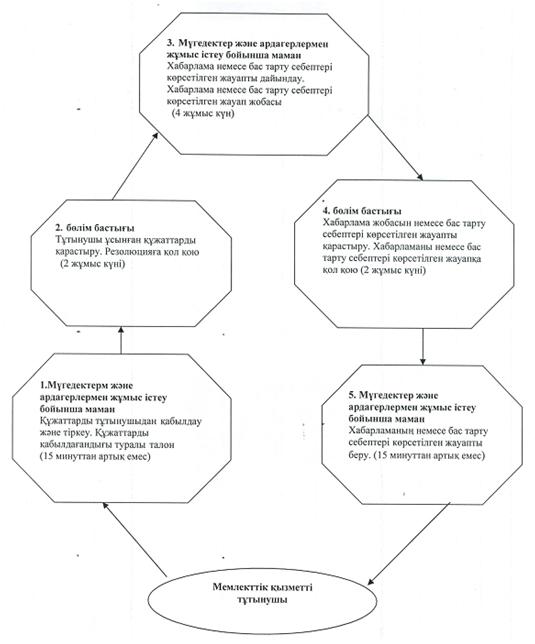 

Баянауыл ауданы әкімдігінің

2011 жылғы 27 желтоқсандағы

N 287/12 қаулысымен    

бекітілді           

"Мүгедектерді санаторий-курорттық емдеумен қамтамасыз ету

үшін оларға құжаттарды ресімдеу" мемлекеттік қызмет РЕГЛАМЕНТІ 

1. Жалпы ережелер

      1. Мемлекеттік қызметтің атауы: "Мүгедектерді санаторий-курорттық емдеумен қамтамасыз ету үшін оларға құжаттарды ресімдеу" (бұдан әрі – мемлекеттік қызмет).



      2. Мемлекеттік қызмет көрсетудің нысаны: ішінара автоматтандырылған.



      3. Мемлекеттік қызмет Қазақстан Республикасы Үкіметінің 2011 жылғы 7 сәуірдегі N 394 қаулысымен бекітілген "Мүгедектерді санаторий-курорттық емдеумен қамтамасыз ету үшін оларға құжаттарды ресімдеу туралы" мемлекеттік қызмет стандарты (одан әрі - стандарт) негізінде көрсетіледі.



      4. Мемлекеттік қызмет "Баянауыл ауданының жұмыспен қамту және әлеуметтік бағдарламалар бөлімі" мемлекеттік мекемесіне (одан әрі - бөлім) жүгінген кезде көрсетіледі.

      Мемлекеттік қызмет көрсетілетін орын мына мекен жайда орналасқан: Павлодар облысы, Баянауыл ауданы, Баянауыл ауылы, Сәтбаев көшесі 49, телефон: 91481, демалыс (сенбі, жексенбі) және мереке күндері, сағат 13.00-ден 14.30-ге дейін түскі үзіліспен, күн сайын сағат 9.00-ден 18.30-ге дейін.



      5. Мемлекеттік қызметті аяқтау нысаны болып өтініш берушіге санаторий-курорттық емдеумен қамтамасыз ету үшін құжаттарын ресімдеу туралы хабарлама не қызмет көрсетуден бас тарту туралы қағаз жеткізгіштегі дәлелді жауап болып табылады.



      6. Тұтынушы қажетті құжаттарды тапсырғаннан кейін мемлекеттік қызмет көрсету мерзімі он жұмыс күн ішінде.

      Тұтынушы өтініш берген күні сол жерде көрсетілетін мемлекеттік қызметті алуға дейінгі күтудің жол берілетін ең көп уақыты бір тұтынушыга қызмет көрсетуге 15 минут. Тұтынушының мемлекеттік қызмет көрсетуге өтініш берген күні қызмет көрсету ең көп уақыты - 15 минуттан артық емес. 

2. Мемлекеттік қызметті көрсету

барысында іс-қимылдардың сипаттамасы

      7. Бұл мемлекеттік қызметті алу үшін тұтынушы Стандарттың 11-тармағында көрсетілген қажетті құжаттардың тізімін ұсыну керек.

      Барлық қажетті құжаттарды тапсырғаннан кейін мемлекеттік қызметті алу үшін тұтынушыға мемлекеттік қызметті алу мерзімі көрсетілген барлық құжаттарды қабылдағандығы туралы қолхат беріледі.



      8. Стандарттың 16 тармағында көрсетілген жағдайда жұмыспен қамту және әлеуметтік бағдарламалар бөлімі мемлекеттік қызмет көрсетуден бас тартуы мүмкін.



      9. Ақпараттық қауіпсіздік талаптары: тұтынушының құжаттарында көрсетілген ақпараттың сақталуы, қорғалуы және құпиялығын қамтамасыз ету.



      10. Бөлімге жүгінген кезде мемлекеттік қызметті көрсету барысына қатысатын құрылымдық-функционалдық бірліктер (одан әрі - ҚФБ):

      1) мүгедектер және ҰОС-ның ардагерлерімен жұмыс істеу маманы;

      2) жұмыспен қамту және әлеуметтік бағдарламалар бөлімінің бастығы.



      11. ҚФБ-ның іс-әрекеттерінің тізбектілігі осы регламенттің 1 қосымшасында көрсетілген.



      12. ҚФБ-ның және іс-әрекеттердің тізбектілігінің өзара байланысының сызбанұсқасы осы регламенттің 2 қосымшасында көрсетілген. 

3. Мемлекеттік қызметті көрсететін

лауазымды тұлғалардың жауапкершілігі

      13. Мемлекеттік қызметті көрсету тәртібін бұзған лауазымды тұлғалар Қазақстан Республикасының заңдарымен белгіленген жауапқа тартылады.

"Мүгедектерді санаторий-курорттық

емдеумен қамтамасыз ету үшін  

оларға құжаттарды ресімдеу"   

мемлекеттік қызмет регламентіне 

1 қосымша            

ҚФБ іс-әрекеттерінің сипаттамасы

"Мүгедектерді санаторий-курорттық

емдеумен қамтамасыз ету үшін  

оларға құжаттарды ресімдеу"   

мемлекеттік қызмет регламентіне 

2 қосымша            

ҚФБ-ның және іс-әрекеттердің тізбектілігінің

өзара байланысының сызбанұсқасы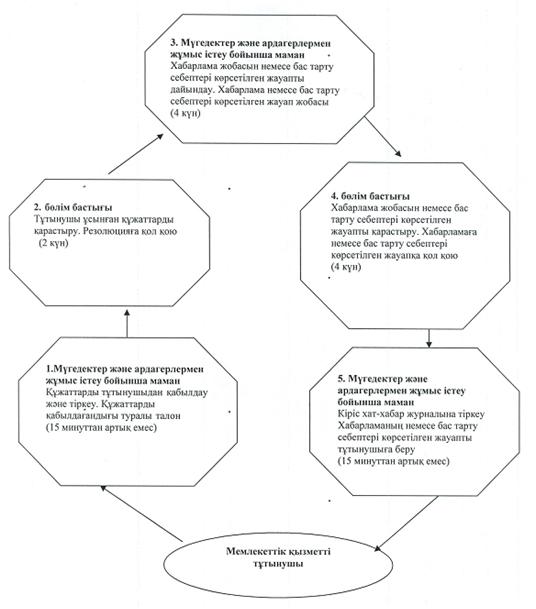 

Баянауыл ауданы әкімдігінің

2011 жылғы 27 желтоқсандағы

N 287/12 қаулысымен    

бекітілді           

"Жалғызiлiктi, жалғыз тұратын қарттарға, бөгде адамның

күтiмiне және жәрдемiне мұқтаж мүгедектерге және мүгедек

балаларға үйде әлеуметтiк қызмет көрсетуге құжаттарды

ресiмдеу" мемлекеттік қызмет РЕГЛАМЕНТІ 

1. Жалпы ережелер

      1. Мемлекеттік қызметтің атауы: "Жалғызiлiктi, жалғыз тұратын қарттарға, бөгде адамның күтiмiне және жәрдемiне мұқтаж мүгедектерге және мүгедек балаларға үйде әлеуметтiк қызмет көрсетуге құжаттарды ресiмдеу" (бұдан әрі - мемлекеттік қызмет).



      2. Көрсетілетін мемлекеттік қызметтің нысаны: автоматтандырылмаған.



      3. Мемлекеттік қызмет Қазақстан Республикасының 2011 жылғы 07 сәуірдегі N 394 қаулысымен бекітілген "Жалғызiлiктi, жалғыз тұратын қарттарға, бөгде адамның күтiмiне және жәрдемiне мұқтаж мүгедектерге және мүгедек балаларға үйде әлеуметтiк қызмет көрсетуге құжаттарды ресiмдеу" мемлекеттік қызмет стандарты негізінде жүзеге асырылады (бұдан әрі - стандарт).



      4. Мемлекеттік қызмет:

      1) "Баянауыл ауданының жұмыспен қамту және әлеуметтік бағдарламалар бөлімі" мемлекеттік мекемесімен (бұдан әрі - бөлім) көрсетіледі.

      Мемлекеттік қызмет көрсету орны: Павлодар облысы, Баянауыл ауданы, Баянаул ауылы, Сәтбаев көшесі 49, телефон: 91481, демалыс (сенбі, жексенбі) және мереке күндері, сағат 13.00-ден 14.30-ге дейін түскі үзіліспен, күн сайын сағат 9.00-ден 18.30-ге дейін.

      2) Баянауыл ауданындағы филиалы "Павлодар облысының халыққа қызмет көрсету орталығы" мемлекеттік мекемесімен (бұдан әрі-орталық) көрсетіледі.

      Мемлекеттік қызмет көрсетілетін орны: Павлодар облысы, Баянауыл ауданы, Баянауыл ауылы, Сәтбаев көшесі 49, телефон 92361, жұмыс уақыты сағат 9.00-ден 19.00-ге дейін түскі үзіліссіз, демалыс күні - жексенбі.



      5. Мемлекеттік қызметті аяқтау нысаны болып тұтынушыға әлеуметтік көмек көрсетуге арналған құжаттарды ресімдеу туралы хабарлама немесе қызмет көрсетуден бас тарту туралы дәлелді жауап болып табылады.



      6. Мемлекеттік қызмет көрсету мерзімі:

      1) бөлімге тұтынушы қажетті құжаттарды тапсырған сәттен бастап 14 жұмыс күні;

      Өтініш беруші өтініш берген күні сол жерде көрсетілетін мемлекеттік қызметті алуға дейін күтудің рұқсат берілген ең көп уақыты (талонды алғанға дейін) 30 минуттан аспайды.

      2) орталыққа өтінген жағдайда 14  жұмыс күн ішінде (құжаттарды қабылдау мен беру күндері мемлекеттік қызмет көрсету мерзіміне жатпайды).

      Өтініш беруші өтініш берген күні сол жерде көрсетілетін мемлекеттік қызметті алушыға қызмет көрсетудің рұқсат берілген ең көп уақыты уәкілетті органда 15 минут, орталықта 30 минут. 

3. Мемлекеттік қызмет көрсету үдерісіндегі

іс-әрекет (өзара іс-қимыл)тәртібін сипаттау

      7. Мемлекеттік қызметті алу үшін тұтынушыға стандарттың 11-тармағында белгіленген тізімдегі құжаттарды тапсыру қажет.

      Барлық қажетті құжаттарды тапсырғаннан кейін тұтынушыға құжаттарды қабылдағандығы туралы талон беріледі.



      8. Бөлім мемлекеттік қызметті көрсетуден Стандарттың 16 тармағында көрсетілген жағдайда бас тартуы мүмкін.



      9. Ақпараттық қауіпсіздікке қойылатын талаптар: тұтынушы құжаттарының қорғалуы және ақпараттын құпия сақталуы қамтамасыз етіледі.



      10. Мемлекеттік қызмет көрсету үдерісіне қатысатын құрылымдық-функционалдық бірліктер (бұдан әрі - ҚФБ) жұмыспен қамту бөліміне өтініш білдірген кезде:

      1) әлеуметтік жұмыс бойынша маман;

      2) жұмыспен қамту және әлеуметтік бағдарламалар бөлімінің бастығы.



      11. ҚФБ-ның іс-әрекеттерінің тізбектілігі осы регламенттің 1 қосымшасында көрсетілген;



      12. ҚФБ-ның және іс-әрекеттердің тізбектілігінің өзара әрекеттерінің сызбанұсқасы осы регламенттің 2 қосымшасында көрсетілген. 

3. Мемлекеттік қызмет көрсететін

лауазымды тұлғалардың жауапкершілігі

      13 Мемлекеттік қызметті көрсету тәртібін бұзған лауазымды тұлғалар Қазақстан Республикасының заңдарымен қарастырылған жауапқа тартылады.

Жалғызілікті, жалғыз тұратын қарттарға, бөгде

адамның күтіміне және жәрдеміне мұқтаж   

мүгедектерге және мүгедек балаларға үйде   

әлеуметтік қызмет көрсетуге құжаттарды    

ресімдеу" мемлекеттік қызмет регламентіне   

1 қосымша                  

ҚФБ-ның іс-әрекеттерінің тізбектілігі

Жалғызілікті, жалғыз тұратын қарттарға, бөгде

адамның күтіміне және жәрдеміне мұқтаж   

мүгедектерге және мүгедек балаларға үйде   

әлеуметтік қызмет көрсетуге құжаттарды    

ресімдеу" мемлекеттік қызмет регламентіне   

2 қосымша                  

ҚФБ-ның және іс-әрекеттердің тізбектілігінің

өзара әрекеттерінің сызбанұсқасы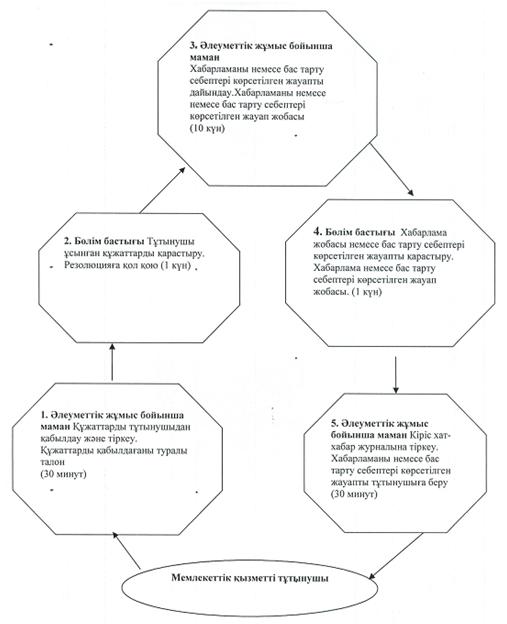 

Баянауыл ауданы әкімдігінің

2011 жылғы 27 желтоқсандағы

N 287/12 қаулысымен    

бекітілді           

"Семей ядролық сынақ полигонында ядролық сынақтардың

салдарынан зардап шеккен азаматтарды тiркеу және есепке алу"

мемлекеттік қызмет РЕГЛАМЕНТІ 

1. Жалпы ережелер

      1. Мемлекеттік қызметтің атауы: "Семей ядролық сынақ полигонында ядролық сынақтардың салдарынан зардап шеккен азаматтарды тіркеу және есепке алу" (бұдан әрі – мемлекеттік қызмет).



      2. Көрсетілетін мемлекеттік қызметтің нысаны: автоматтандырылмаған.



      3. Мемлекеттік қызмет Қазақстан Республикасының 2011 жылғы 07 сәуірдегі N 394 қаулысымен бекітілген "Семей ядролық сынақ полигонында ядролық сынақтардың салдарынан зардап шеккен азаматтарды тіркеу және есепке алу" мемлекеттік қызмет стандарты негізінде жүзеге асырылады (бұдан әрі - стандарт)



      4. Мемлекеттік қызмет:

      1) "Баянауыл ауданының жұмыспен қамту және әлеуметтік бағдарламалар бөлімі" мемлекеттік мекемесімен (бұдан әрі - бөлім) көрсетіледі.

      Мемлекеттік қызмет көрсету орны: Павлодар облысы, Баянауыл ауданы, Баянауыл ауылы, Сәтбаев көшесі 49, телефон: 91481, қабылдау және жұмыс уақыты: күн сайын сағат 13.00-ден 14.30-ге дейін түскі үзіліспен сағат 9.00-ден 18.30-ге дейін, демалыс күндері - сенбі, жексенбі және мереке күндері.

      2) Республикалық мемлекеттік мекемесінің Баянауыл ауданындағы филиалы арқылы "Павлодар облысының халыққа қызмет көрсету орталығы" өтінген жағдайда (бұдан әрі - орталық)көрсетіледі.

      Мемлекеттік қызмет көрсетілетін орны: Павлодар облысы, Баянауыл ауданы, Баянауыл ауылы, Сәтбаев көшесі 49, телефон 92361, жұмыс уақыты сағат 9.00-ден 19.00-ге дейін түскі үзіліссіз, демалыс күні - жексенбі.



      5. Мемлекеттік қызмет көрсету нәтижесі Семей ядролық сынақ полигонында ядролық сынақтардың салдарынан зардап шеккен азаматтарды тіркеу және есепке алу шешімді қабылдау туралы хабарлама немесе қызмет көрсетуден бас тарту туралы дәлелді жауап болып табылады.



      6. Мемлекеттік қызмет көрсету мерзімі: тұтынушы қажетті құжаттарды жұмыс органының арнайы комиссиясына тапсырған сәттен бастап 20 күнтізбелік күнінен кешіктірілмейді.

      Өтініш беруші өтініш берген күні (талон алғанға дейін) сол жерде көрсетілетін мемлекеттік қызметті алуға дейін күтудің рұқсат берілген ең көп уақыты адамдарға байланысты 30 минуттан аспайды.

      Өтініш беруші өтініш берген күні сол жерде көрсетілетін мемлекеттік қызметті алушыға қызмет көрсетудің рұқсат берілген ең көп уақыты жұмыс органының арнайы комиссиясында - 15 минут. 

2. Мемлекеттік қызмет көрсету үдерісіндегі

іс-әрекет (өзара іс-қимыл) тәртібін сипаттау

      7. Беріліп отырған мемлекеттік қызметті алу үшін тұтынушыға стандарттың 11-тармағында белгіленген тізімдегі құжаттарды тапсыру қажет.

      Барлық қажетті құжаттарды тапсырғаннан кейін тұтынушыға барлық құжаттарды қабылдағаны туралы тұтынушының мемлекеттік қызметті алған мерзімі көрсетілген талон беріледі.



      8. Бөлім мемлекеттік қызметті көрсетуден Стандарттың 16 тармағында көрсетілген жағдайда бас тартуы мүмкін.



      9. Ақпараттық қауіпсіздікке қойылатын талаптар: тұтынушы құжаттарының қорғалуын және ақпараттың құпия сақталуын қамтамасыз етеді.



      10. Мемлекеттік қызмет көрсету үдерісіне қатысатын құрылымдық-функционалдық бірліктер (бұдан әрі - ҚФБ) бөлімге өтініш білдірген кезде:

      1) жұмыс органының арнайы комиссиясының маманы;

      2) жұмыспен қамту және әлеуметтік бағдарламалар бөлімінің бастығы.



      11. ҚФБ-ның іс-әрекеттерінің тізбектілігі осы регламенттің 1 қосымшасында көрсетілген.



      12. ҚФБ-ның және іс-әрекеттердің тізбектілігінің өзара әрекеттерінің сызбанұсқасы осы регламенттің 2 қосымшасында көрсетілген. 

3. Мемлекеттік қызмет көрсететін

лауазымды тұлғалардың жауапкершілігі

      13. Мемлекеттік қызметті көрсету тәртібін бұзған лауазымды тұлғалар Қазақстан Республикасының заңдарында белгіленген жауапқа тартылады.

"Семей ядролық сынақ полигонында ядролық

сынақтардың салдарынан зардап шеккен  

азаматтарды тіркеу және есепке алу"   

мемлекеттік қызмет регламентіне     

1 қосымша               

ҚФБ-ның іс-әрекеттерінің тізбектілігі

"Семей ядролық сынақ полигонында ядролық

сынақтардың салдарынан зардап шеккен  

азаматтарды тіркеу және есепке алу"   

мемлекеттік қызмет регламентіне     

2 қосымша               

ҚФБ-ның және іс-әрекеттердің тізбектілігінің

өзара әрекеттерінің сызбанұсқасы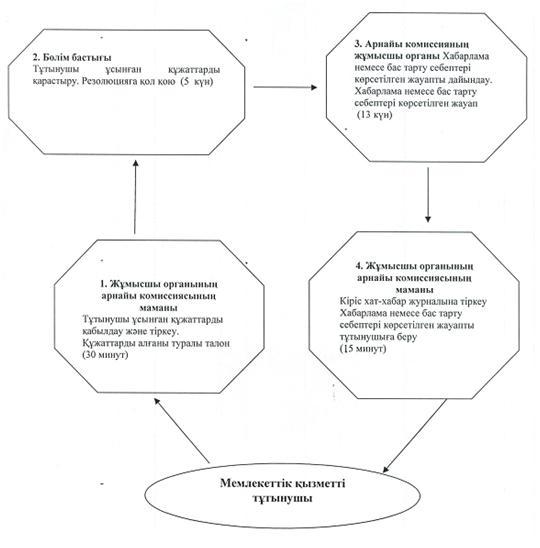 
					© 2012. Қазақстан Республикасы Әділет министрлігінің «Қазақстан Республикасының Заңнама және құқықтық ақпарат институты» ШЖҚ РМК
				Негізгі үдерістің (жұмыс барысының, ағымының) іс-әрекеті
1Іс әрекеттер N1232ҚФБ атауыЖұмыссыздарды тіркеу және есепке қою маманыЖұмыс іздеп жүрген адамды, жұмыссыздар санатына қоятын комиссияЖұмыссыздарды тіркеу және есепке қою маманы3Іс-әрекеттер (үдірістің, тәртіптің, мәміленің) атауы және олардың сипаттамасыТұтынушы ұсынған құжаттарды қабылдау және тіркеуҰсынылған құжаттардың толықтығын тексеріп, шешім қабылдаутұтынушы жеке өтінген жағдайда электрондық жүйеде тіркеу немесе мемлекеттік қызметтен бас тару туралы  дәлелді жауапты беру4Аяқталу нысаны (мәліметтер, құжат, ұйымдастырушы-иеленуші шешімдер)Құжаттарды қабылдағаны туралы талонКомиссияның есепке қою немесе мемлекеттік қызметтен бас тару туралы  дәлелді жауапты беру туралы шешіміЕсепке қою және тіркеу немесе есепке қоюдан бас тарту5Орындау уақыттары15 минут8 күн15 минуттан артық емес6Келесі іс-әрекеттің нөмірі2-колонка3-колонкаN
Негізгі үдерістің (жұмыс барысының, ағымының) іс-әрекеті
1Іс әрекеттер N123452ҚФБ атауыЖұмыссыздарды тіркеу және есепке қою маманыбөлім бастығыЖұмыссыздарды тіркеу және есепке қою маманыбөлім бастығыЖұмыссыздарды тіркеу және есепке қою маманы3Іс-әрекеттер (үдірістің, тәртіптің, мәміленің) атауы және олардың сипаттамасыТұтынушы ұсынған құжаттарды қабылдау және тіркеуТұтынушы ұсынған құжаттарды қарастыруХабарлама жобасын немесе бас тарту себептері көрсетілген дәлелді жауапты дайындауХабарлама жобасын немесе бас тарту себептері көрсетілген дәлелді жауапты қарастыруКіріс хат–хабар журналына тіркеу4Аяқталу нысаны (мәліметтер, құжат, ұйымдастырушы-иеленуші шешімдер)Құжаттарды қабылдағаны туралы талонРезолюцияға қол қоюХабарлама немесе бас тарту себептері көрсетілген дәлелді жауап жобасыхабарламаны немесе бас тарту себептері көрсетілген дәлелді жауапқа қол қоюХабарлама немесе бас тарту себептері көрсетілген дәлелді жауапты тұтынушыға беру5Орындау уақыттары2 минут2 минут2 минут2 минут2 минут6Келесі іс-әрекеттің нөмірі2 колонка3 колонка4 колонка5 колонкаНегізгі үдерістің (жұмыс барысының, ағымының) іс-әрекеті
1Іс әрекеттер N123452ҚФБ атауыЖұмыспен қамту және әлеуметтік бағдарламалар бөлімінің есеп бойынша маманыЖұмыспен қамту және әлеуметтік бағдарламалар бөлімінің бастығыЖұмыспен қамту және әлеуметтік бағдарламалар бөлімінің есеп бойынша маманыЖұмыспен қамту және әлеуметтік бағдарламалар бөлімінің бастығыЖұмыспен қамту және әлеуметтік бағдарламалар бөлімінің есеп бойынша маманы3Іс-әрекеттер (үдірістің, тәртіптің, мәміленің) атауы және олардың сипаттамасыТұтынушы ұсынған құжаттарды қабылдау және тіркеуТұтынушы ұсынған құжаттарды қарастыруХабарлама жобасын немесе  бас тарту себептері көрсетілген жауап дайындауХабарламаны немесе бас тарту себептері көрсетілген жауапты қарастыруКіріс хат-хабарлар журналына тіркеу4Аяқталу нысаны (мәліметтер, құжат, ұйымдастырушы-иеленуші шешімдер)Құжаттарды қабылдағаны туралы талонРезолюцияға қол қоюӘлеуметтік көмекті тағайындағаны туралы хабарлама жобасын немесе бас тарту себептері көрсетілген жазбаша жауапӘлеуметтік көмекті тағайындағаны туралы хабарламаға немесе бас тарту себептері көрсетілген жазбаша жауапқа қол қоюХабарламаны немесе  бас тарту себептері көрсетілген жауап беру5Орындау уақыттары30 минут3 күнтізбелік күн5 күнтізбелік күн 5 күнтізбелік күн15 минут6Келесі іс-әрекеттің нөмірі2-колонка3-колонка4-колонка5-колонка1Іс әрекеттер (жұмыс барысының, ағымының)N123452ҚФБ атауыМАӘК тағайындау бойынша бас маманжұмыспен қамту және әлеуметтік бағдарламалар бөлімінің бастығыМАӘК тағайындау бойынша бас маманжұмыспен қамту және әлеуметтік бағдарламалар бөлімінің бастығыМАӘК тағайындау бойынша бас маман3Іс-әрекеттер (үдірістің, тәртіптің, мәміленің) атауы және олардың сипаттамасыТұтынушы ұсынғанқұжаттарды  қабылдау және тіркеуТұтынушы ұсынған құжаттарды қарастыруХабарлама жобасын немесе бас тарту себептері көрсетілген жауапты дайындауХабарламаны немесе бас тарту себептері көрсетілген жауаптың жобасын қарастыруКіріс хат-хабар журналына тіркеу4Аяқталу нысаны (мәліметтер, құжат, ұйымдастырушы-иеленуші шешімдер)Құжаттарды қабылдағандығы туралы талонРезолюцияға қол қоюХабарлама немесе бас тарту себептері көрсетілген жауап жобасыХабарламаны немесе бас тарту себептері көрсетілген жауапқа қол қоюМАӘК тағайындағандығы туралы хабарлама немесе бас тарту себептері көрсетілген жазбаша жауап беру5Орындау уақыттары15 минуттан аспайды1 күн6 күн 1 күн15 минуттан аспайды6Келесі іс-әрекеттің нөмірі2-колонка3-колонка4-колонка5-колонкаНегізгі үдерістің (жұмыс барысының, ағымының) іс-әрекеті
1Іс әрекеттер N12345672ҚФБ атауыАуылдық округ әкімі аппаратының маманыАуыл әкіміМАӘК тағайындау бойынша бас маманжұмыспен қамту және әлеуметтік бағдарламалар бөлімінің бастығы МАӘК тағайындау бойынша бас маманАуыл әкіміАуылдық округ әкімі аппаратының маманы3Іс-әрекеттер (үдірістің, тәртіптің, мәміленің) атауы және олардың сипаттамасыТұтынушы ұсынған құжаттарды  қабылдау және тіркеуТапсырылған құжаттардың толықтығын тексеру және оларды бөлімге тапсыруТұтынушы ұсынған құжаттарды қабылдау және тіркеу, хабарлама жобасын немесе бас тарту себептері көрсетілген жауапты дайындауХабарламаны немесе бас тарту себептері көрсетілген жауапты қарастыруХабарламаны немесе бас тарту себептері көрсетілген жауапты  ауыл әкіміне беруМемлекеттік жәрдемақыларды тағайындау туралы хабарламаны  немесе бас тарту себептері көрсетілген жауапты беруМемлекеттік жәрдемақыны тағайындау туралы хабарламаны немесе бас тарту себептері көрсетілген жауапты тұтынушыға беру4Аяқталу нысаны (мәліметтер, құжат, ұйымдастырушы-иеленуші шешімдер)Құжаттарды қабылдағаны туралы талонҚұжаттарды бөлімге тапсыруҚұжаттарды тіркеуРезолюцияға қол қоюХабарлама немесе бас тарту себептері көрсетілген жауапХабарлама  немесе бас тарту себептері көрсетілген жауапХабарлама немесе бас тарту себептері көрсетілген жауап5Орындау уақыттары5 күн5  күні1 күн2 күн12 күн3 күн2 күн6Келесі іс-әрекеттің нөмірі2 колонка3 колонка4 колонки5 колонка6 колонкаАуылдық округ атауы
Заңды мекен-жайы
Жұмыс кестесi
Байланыс

телефоны
АқсанБаянауыл ауданы, Ақсан ауылыКүн сайын 9.00 ден сағат 18.30-ге дейiн, демалыс - сенбi, жексенбi8(71840)- 91454БаянауылСәтпаев көшесі 49, Баянауыл ауылы, Баянауыл ауданыКүн сайын 9.00 ден сағат 18.30-ге дейiн, демалыс - сенбi, жексенбi8(71840)-91432БірлікБаянауыл ауданы, Бірлік ауылыКүн сайын 9.00 ден сағат 18.30-ге дейiн, демалыс - сенбi, жексенбi8(71840)-98645ЖанатілекБаянауыл ауданы, Жанатілек ауылыКүн сайын 9.00 ден сағат 18.30-ге дейiн, демалыс - сенбi, жексенбi8 (71840) 95039ЖанажолБаянауыл ауданы, Жанажол ауылыКүн сайын 9.00 ден сағат 18.30-ге дейiн, демалыс - сенбi, жексенбi8(71840)-91989ҚаратомарБаянауыл ауданы, Қаратомар ауылыКүн сайын 9.00 ден сағат 18.30-ге дейiн, демалыс - сенбi, жексенбi8(71840)-94117ҚүркеліБаянауыл ауданы, Қүркелі ауылыКүн сайын 9.00 ден сағат 18.30-ге дейiн, демалыс - сенбi, жексенбi8 (71840)66041ҚұндыкөлБаянауыл ауданы, Құндыкөл ауылыКүн сайын 9.00 ден сағат 18.30-ге дейiн, демалыс - сенбi, жексенбi8(71840)-91387ҚызылтауБаянауыл ауданы, Жуантөбе ауылыКүн сайын 9.00 ден сағат 18.30-ге дейiн, демалыс - сенбi, жексенбi8(71840)-41432ЛекерБаянауыл ауданы, Лекер ауылыКүн сайын 9.00 ден сағат 18.30-ге дейiн, демалыс - сенбi, жексенбi8(71840)-90830Майқайын кентіЛенин көшесі 35, Майқайын кеңті, Баянауыл ауданыКүн сайын 9.00 ден сағат 18.30-ге дейiн, демалыс - сенбi, жексенбi8 (71840) -21839СәтбаевБаянауыл ауданы, Сәтбаев ауылдық округі, Қараашы ауылыКүн сайын 9.00 ден сағат 18.30-ге дейiн, демалыс - сенбi, жексенбi8(71840)-61221ТорайғырБаянауыл ауданы, Торайғыр ауылыКүн сайын 9.00 ден сағат 18.30-ге дейiн, демалыс-сенбi, жексенбi8 (71840)61344ҰзынбұлақБаянауыл ауданы, Ұзынбұлақ ауылыКүн сайын 9.00 ден сағат 18.30-ге дейiн, демалыс - сенбi, жексенбi8 (71840)-40200ШөптікөлБаянауыл ауданы, ЦЕС ауылыКүн сайын 9.00 ден сағат 18.30-ге дейiн, демалыс - сенбi, жексенбi8 (71840)-50225Негізгі үдерістің (жұмыс барысының, ағымының) іс-әрекеті
1Іс әрекеттер N123452ҚФБ атауымемлекеттік жәрдемақылар тағайындайтын бас маманбөлім бастығы мемлекеттік жәрдемақылар тағайындайтын бас маманбөлім бастығымемлекеттік жәрдемақылар тағайындайтын бас маман3Іс-әрекеттер (үдірістің, тәртіптің, мәміленің) атауы және олардың сипаттамасыТұтынушы ұсынған құжаттарды  қабылдау және тіркеуТұтынушы ұсынған құжаттарды қарастыруХабарлама жобасын немесе бас тарту себептері көрсетілген жауапты дайындауХабарлама жобасын немесе бас тарту себептері көрсетілген жауапты қарастыруКіріс хат-хабар журналына тіркеу4Аяқталу нысаны (мәліметтер, құжат, ұйымдастырушы-иеленуші шешімдер)Құжаттарды қабылдағаны туралы талонРезолюцияға қол қоюХабарламаны немесе бас тарту себептері көрсетілген хабарлама жобасыХабарламаны немесе бас тарту себептері көрсетілген жауапқа қол қоюМемлекеттік жәрдемақылар тағайындау туралы хабарламанынемесе бас тарту себептері көрсетілген жауапты беру5Орындау уақыттары30 минут артық емес1 күн6 күн1 күн30 минуттан артық емес6Келесі іс-әрекеттің нөмірі2-колонка3-колонка4 колонки5-колонкаНегізгі үдерістің (жұмыс барысының, ағымының) іс-әрекеті
1Іс әрекеттер N12345672ҚФБ атауыАуылдықокруг әкімі аппаратының маманыАуыл әкімімемлекеттік жәрдемақылар тағайындайтын бас маманжұмыспен қамту және әлеуметтік бағдарламалар бөлімінің бастығымемлекеттік жәрдемақылар тағайындайтын бас маманАуыл әкіміАуылдықокруг әкімі аппаратының маманы3Іс-әрекеттер (үдірістің, тәртіптің, мәміленің) атауы және олардың сипаттамасыТұтынушы ұсынған құжаттарды  қабылдау және тіркеуТапсырылған құжаттардың толықтығын тексеру және оны бөлімге тапсыруТұтынушы ұсынған құжаттарды қабылдау және тіркеу, хабарлама жобасын немесе бас тарту себептері көрсетілген жауапты дайындауХабарламаны немесе бас тарту себептері көрсетілген жауапты қарастыруХабарламаны немесе бас тарту себептері көрсетілген жауапты ауыл әкіміне жіберуМемлекеттік жәрдемақыларды тағайындау туралы хабарламаны  немесе бас тарту себептері көрсетілген жауапты беруМемлекеттік жәрдемақыны тағайындау туралы хабарламаны немесе бас тарту себептері көрсетілген жауапты тұтынушыға  беру4Аяқталу нысаны (мәліметтер, құжат, ұйымдастырушы-иеленуші шешімдер)Құжаттарды қабылдағаны туралы талонҚұжаттарды бөлімге тапсыруҚұжаттарды тіркеуРезолюцияға қол қоюХабарлама немесе бас тарту себептері көрсетілген жауапХабарлама немесе бас тарту себептері көрсетілген жауапХабарлама немесе бас тарту себептері көрсетілген жауап5Орындау уақыттары30 минуттан артық емес5 күн 1 күн1 күн5 күн5 күн30 минуттан артық емес6Келесі іс-әрекеттің нөмірі2 колонка3 колонка4 колонки5 колонка6 колонка7 колонкаАуылдық округ атауы
Заңды мекенжайы
Жұмыс кестесi
Байланыс

телефоны
АқсанБаянауыл ауданы, Ақсан ауылыКүн сайын 9.00 ден сағат 18.30-ге дейiн, демалыс - сенбi, жексенбi8(71840)- 91454БаянауылСәтпаев көшесі 49, Баянауыл ауылы, Баянауыл ауданыКүн сайын 9.00 ден сағат 18.30-ге дейiн, демалыс - сенбi, жексенбi8(71840)-91432БірлікБаянауыл ауданы, Бірлік ауылыКүн сайын 9.00 ден сағат 18.30-ге дейiн, демалыс - сенбi, жексенбi8(71840)-98645ЖанатілекБаянауыл ауданы, Жанатілек ауылыКүн сайын 9.00 ден сағат 18.30-ге дейiн, демалыс - сенбi, жексенбi8 (71840) 95039ЖанажолБаянауыл ауданы, Жанажол ауылыКүн сайын 9.00 ден сағат 18.30-ге дейiн, демалыс - сенбi, жексенбi8(71840)-91989ҚаратомарБаянауыл ауданы, Қаратомар ауылыКүн сайын 9.00 ден сағат 18.30-ге дейiн, демалыс - сенбi, жексенбi8(71840)-94117ҚүркеліБаянауыл ауданы, Қүркелі ауылыКүн сайын 9.00 ден сағат 18.30-ге дейiн, демалыс - сенбi, жексенбi8 (71840)66041ҚұндыкөлБаянауыл ауданы, Құндыкөл ауылыКүн сайын 9.00 ден сағат 18.30-ге дейiн, демалыс - сенбi, жексенбi8(71840)-91387ҚызылтауБаянауыл ауданы, Жуантөбе ауылыКүн сайын 9.00 ден сағат 18.30-ге дейiн, демалыс - сенбi, жексенбi8(71840)-41432ЛекерБаянауыл ауданы, Лекер ауылыКүн сайын 9.00 ден сағат 18.30-ге дейiн, демалыс - сенбi, жексенбi8(71840)-90830Майқайын кентіЛенин көшесі 35, Майқайын кеңті, Баянауыл ауданыКүн сайын 9.00 ден сағат 18.30-ге дейiн, демалыс - сенбi, жексенбi8 (71840) -21839СәтбаевБаянауыл ауданы, Сәтбаев ауылдық округі, Қараашы ауылыКүн сайын 9.00 ден сағат 18.30-ге дейiн, демалыс - сенбi, жексенбi8(71840)-61221ТорайғырБаянауыл ауданы, Торайғыр ауылыКүн сайын 9.00 ден сағат 18.30-ге дейiн, демалыс - сенбi, жексенбi8 (71840)61344ҰзынбұлақБаянауыл ауданы, Ұзынбұлақ ауылыКүн сайын 9.00 ден сағат 18.30-ге дейiн, демалыс - сенбi, жексенбi8 (71840)-40200ШөптікөлБаянауыл ауданы, ЦЕС ауылыКүн сайын 9.00 ден сағат 18.30-ге дейiн, демалыс - сенбi, жексенбi8 (71840)-502251Іс әрекеттер N
1
2
3
452ҚФБ атауыәлеуметтік жұмыс бойынша маманбөлім бастығыәлеуметтік жұмыс бойынша маманбөлім бастығыәлеуметтік жұмыс бойынша маман3Іс-әрекеттер (үдірістің, тәртіптің, мәміленің) атауы және олардың сипаттамасыТұтынушы ұсынған құжаттарды қабылдау және тіркеуТұтынушы ұсынған құжаттарды қарастыруХабарлама жобасын немесе бас тарту себептері көрсетілген жауапты дайындауХабарламаны немесе бас тарту себептері көрсетілген жауап жобасы қарастыруКіріс хат-хабар журналында тіркеу4Аяқталу нысаны (мәліметтер, құжат, ұйымдастырушы-иеленуші шешімдер)Құжаттарды қабылдағандығы туралы талонРезолюцияға қол қоюХабарлама  немесе бас тарту себептері көрсетілген жауап жобасыХабарламаға немесе бас тарту себептері көрсетілген жауапқа қол қоюХабарламаны немесе бас тарту себептері көрсетілген жауапты беру5Орындау уақыттары15 минуттан артық емес1 күн6 күн1 күн15 минуттан артық емес6Келесі іс-әрекеттің нөмірі2 колонка3 колонка4 колонка5 колонкаНегізгі үдірістің (жұмыс барысының, ағымының) іс-әрекеті
1Іс әрекеттері N123452ҚФБ атауыМүгедектер және ардагерлермен жұмыс істейтін маманБөлім бастығыМүгедектер және ардагерлермен жұмыс істейтін маманБөлім бастығыМүгедектер және ардагерлермен жұмыс істейтін маман3Іс-әрекеттер (үдірістің, тәртіптің, мәміленің) атауы және олардың сипаттамасыТұтынушы ұсынған құжаттарды  қабылдау және тіркеуТұтынушы ұсынған құжаттарды қарастыруХабарлама немесе бас тарту себептері көрсетілген жауапты дайындауХабарламаны немесе бас тарту себептері көрсетілген жауаптың жобасын қарастыруКіріс хат-хабар журналында тіркеу4Аяқталу нысаны (мәліметтер, құжат, ұйымдастырушы-иеленуші шешімдер)Құжаттарды қабылдағаны туралы талонРезолюцияға қол қоюХабарламаны немесе бас тарту себептері көрсетілген жауап жобасыХабарламаны немесе бас тарту себептері көрсетілген жауапқа қол қоюХабарлама немесе бас тарту себептері көрсетілген жауапты беру5Орындау уақыттары30 минуттан артық емес2 күн4  күн 2 күн30 минуттан артық емес6Келесі іс-әрекеттің нөмірі2-колонка3-колонка4 колонки5-колонка1Іс әрекеттер N123452ҚФБ атауыМүгедектер және ардагерлермен жұмыс істеу бойынша маманБөлім бастығыМүгедектер және ардагерлермен жұмыс істеу бойынша маманБөлім бастығыМүгедектер және ардагерлермен жұмыс істеу бойынша маман3Іс-әрекеттер (үдірістің, тәртіптің, мәміленің) атауы және олардың сипаттамасыТұтынушы ұсынған құжаттарды қабылдау және тіркеуТұтынушы ұсынған құжаттарды қарастыруХабарламаны немесе бас тарту себептері көрсетілген жауапты дайындауХабарламаны немесе бас тарту себептері көрсетілген жауапты жобасын қарастыруКіріс хат-хабар журналында тіркеу4Аяқталу нысаны (мәліметтер, құжат, ұйымдастырушы-иеленуші шешімдер)Құжаттарды қабылдағандығы туралы талонРезолюцияға қол қоюХабарламаның немесе бас тарту себептері көрсетілген жауап жобасыХабарламаға немесе бас тарту себептері көрсетілген жауапқа қол қоюХабарламаны немесе бас тарту себептері көрсетілген жауапты тұтынушыға беру5Орындау уақыттары30 минуттан артық емес2 күн4 күн4 күн30 минуттан артық емес6Келесі іс-әрекеттің нөмірі2 колонка3 колонка4 колонка5 колонка1Іс әрекеттер N123452ҚФБ атауыӘлеуметтік жұмыстар бойынша маманБөлім бастығыӘлеуметтік жұмыстар бойынша маманБөлім бастығыӘлеуметтік жұмыстар бойынша маман3Іс-әрекеттер (үдірістің, тәртіптің, мәміленің) атауы және олардың сипаттамасыТұтынушы ұсынған құжаттарды  қабылдау және тіркеуТұтынушы ұсынған құжаттарды қарастыруХабарлама жобасын немесе бас тарту себептері көрсетілген жауапты дайындауХабарламаны немесе бас тарту себептері көрсетілген жауап жобасын қарастыруКіріс хат-хабар журналына тіркеу4Аяқталу нысаны (мәліметтер, құжат, ұйымдастырушы-иеленуші шешімдер)Құжаттарды қабылдағаны туралы талонРезолюцияға қол қоюХабарлама немесе бас тарту себептері көрсетілген жауап жобасыХабарламаға  немесе бас тарту себептері көрсетілген жауапқа қол қоюХабарлама немесе бас тарту себептері көрсетілген жауапты беру5Орындау уақыттары30 минуттан аспайды1 күн13 күн1 күн30 минуттан аспайды6Келесі іс-әрекеттің нөмірі2 колонка3 колонка4 колонка5 колонка1Іс әрекеттер N123452ҚФБ атауыМүгедектер- және ардагерлермен жұмыс істеу бойынша маманБөлім бастығыМүгедектер және ардагерлермен жұмыс істеу бойынша маманБөлім бастығыМүгедектер және ардагерлермен жұмыс істеу бойынша маман3Іс-әрекеттер (үдірістің, тәртіптің, мәміленің) атауы және олардың сипаттамасыТұтынушы ұсынған құжаттарды қабылдау және тіркеуТұтынушы ұсынған құжаттарды қарастыруХабарлама жобасын немесе бас тарту себептері көрсетілген жауапты дайындауХабарлама жобасын немесе бас тарту себептері көрсетілген жауапты қарастыруКіріс хат-хабар журналына тіркеу4Аяқталу нысаны (мәліметтер, құжат, ұйымдастырушы-иеленуші шешімдер)Құжаттар қабылдағандығы туралы талонРезолюцияға қол қоюХабарламаны немесе бас тарту себептері көрсетілген жауап жобасыХабарламаға немесе бас тарту себептері көрсетілген жауапқа қол қоюХабарлама немесе бас тарту себептері көрсетілген жауапты беру5Орындау уақыттары15 минуттан аспайды2 күн4 күн2 күн15 минуттан аспайды6Келесі іс-әрекеттің нөмірі2 колонка3 колонка4 колонка5 колонка1Іс әрекеттер N123452ҚФБ атауыМүгедектер және ардагерлермен жұмыс істеу бойынша маманЖұмыспен қамту және әлеуметтік бағдарламалар бөлімінің бастығыМүгедектер және ардагерлермен жұмыс істеу бойынша бас маманЖұмыспен қамту және әлеуметтік бағдарламалар бөлімінің бастығыМүгедектер және ардагерлермен жұмыс істеу бойынша бас маман3Іс-әрекеттер (үдірістің, тәртіптің, мәміленің) атауы және олардың сипаттамасыТұтынушы ұсынған құжаттарды қабылдау және тіркеуТұтынушы ұсынған құжаттарды қарастыруХабарлама немесе бас тарту себептері көрсетілген жауапты дайындауХабарлама жобасын немесе бас тарту себептері көрсетілген жауапты қарастыруКіріс хат-хабар журналына тіркеу4Аяқталу нысаны (мәліметтер, құжат, ұйымдастырушы-иеленуші шешімдер)Құжаттар қабылдағандығы туралы талонРезолюцияға қол қоюХабарлама немесе бас тарту себептері көрсетілген жауап жобасыХабарламаны немесе бас тарту себептері көрсетілген жауапқа қол қоюХабарламаны немесе бас тарту себептері көрсетілген жауапты беру5Орындау уақыттары15 минуттан артық емес2 күн4 күн2 күн15 минуттан артық емес6Келесі іс-әрекеттің нөмірі2 колонка3 колонка4 колонка5 колонка1Іс әрекеттер N123452ҚФБ атауыМүгедектер және ардагерлермен жұмыс істеу бойынша маманбөлім бастығыМүгедектер және ардагерлермен жұмыс істеу бойынша маманбөлім бастығыМүгедектер және ардагерлермен жұмыс істеу бойынша маман3Іс-әрекеттер (үдірістің, тәртіптің, мәміленің) атауы және олардың сипаттамасыТұтынушы ұсынған құжаттарды қабылдау және тіркеуТұтынушы ұсынған құжаттарды қарастыруХабарлама жобасын немесе бас тарту себептері көрсетілген жауапты дайындауХабарлама жобасын немесе бас тарту себептері көрсетілген жауапты қарастыруКіріс хат-хабар журналына тіркеу4Аяқталу нысаны (мәліметтер, құжат, ұйымдастырушы-иеленуші шешімдер)Құжаттарды қабылдағандығы туралы талонРезолюцияға қол қоюХабарлама немесе бас тарту себептері көрсетілген жауап жобасыХабарламаға немесе бас тарту себептері көрсетілген жауапқа қол қоюХабарлама немесе бас тарту себептері көрсетілген жауапты тұтынушыға беру5Орындау уақыттары15 минуттан артық емес2 күн4 күн2 күн15 минуттан артық емес6Келесі іс-әрекеттің нөмірі2 колонка3 колонка4 колонка5 колонка1Іс әрекеттер N123452ҚФБ атауыәлеуметтік жұмыс бойынша маманБөлім бастығыәлеуметтік жұмыс бойынша маманБөлім бастығыәлеуметтік жұмыс бойынша маман3Іс-әрекеттер (үдірістің, тәртіптің, мәміленің) атауы және олардың сипаттамасыТұтынушы ұсынған құжаттарды қабылдау және тіркеуТұтынушы ұсынған құжаттарды қарастыруХабарлама жобасын немесе бас тарту себептері көрсетілген жауапты дайындауХабарламаны немесе бас тарту себептері көрсетілген жауапты қарастыруКіріс хат–хабар журналына тіркеу4Аяқталу нысаны (мәліметтер, құжат, ұйымдастырушы-иеленуші шешімдер)Құжаттарды қабылдағандығы туралы талонРезолюцияға қол қоюХабарлама немесе бас тарту себептері көрсетілген жауап жобасыХабарламаны немесе бас тарту себептері көрсетілген  дәлелді жауапқа қол қоюХабарлама немесе бас тарту себептері көрсетілген жауапты тұтынушыға беру5Орындау уақыттары30 минуттан артық емес1 күн10 күн1 күн30 минуттан артық емес6Келесі іс-әрекеттің нөмірі2 колонка3 колонка4 колонка5 колонкаN
Негізгі үдірістің (жұмыс барысының, ағымының) іс-әрекеті
1Іс әрекеттер N12342ҚФБ атауыжұмыс органының арнайы комиссиясының маманыБөлім бастығыАрнайы комиссияның жұмысшы органыжұмыс органының арнайы комиссиясының маманы3Іс-әрекеттер (үдірістің, тәртіптің, мәміленің) атауы және олардың сипаттамасыТұтынушы ұсынған құжаттарды қабылдау және тіркеуТұтынушы ұсынған құжаттарды қарастыруХабарлама  немесе бас тарту себептері көрсетілген жауапты дайындауКіріс хат-хабар журналына тіркеу4Аяқталу нысаны (мәліметтер, құжат, ұйымдастырушы-иеленуші шешімдер)Құжаттарды алғаны туралы талонРезолюцияға қол қоюХабарлама немесе бас тарту себептері көрсетілген жауапХабарлама немесе бас тарту себептері көрсетілген жауапты тұтынушыға беру5Орындау уақыттары30 минут5 күн13 күн 15 минут6Келесі іс-әрекеттің нөмірі2-колонка3-колонка4 колонки